International CharterSpace and Major DisastersPM ReportInternational CharterSpace and Major DisastersEnd User Feedback ReportCharter Activation595Charter Call ID685Disaster EventFloodDisaster LocationBRAZILDate of Final Reporting2019.04.24*Reporting forms completed by: Lucas Mikosz*Reporting forms reviewed by: Laercio Namikawa (INPE)Project Managers for Charter activations are expected to provide the PM report to the Charter Executive Secretariat within 45 days after the start of the activation.A. Disaster Event SummaryA. Disaster Event Summary*A1. Emergency type:Flood*A2. Date disaster initiated: 13 Jan 2019*A2. Date disaster initiated: 13 Jan 2019*A3. Disaster location and extent: Rio Grande do Sul State, BRAZIL (~60 km2)*A3. Disaster location and extent: Rio Grande do Sul State, BRAZIL (~60 km2)A4. Estimated number of deaths: 03A4. Estimated number of deaths: 03A5. Estimated number of people affected: 8496A5. Estimated number of people affected: 8496A6. Estimated economic losses: not estimatedA6. Estimated economic losses: not estimatedA7. Additional disaster impacts (environmental, infrastructure, etc): Flooded houses, dislodged people and agricultural damagesA7. Additional disaster impacts (environmental, infrastructure, etc): Flooded houses, dislodged people and agricultural damagesA8. Additional disaster event details: Heavy rains on the Ibiraputã river affected the city of Alegrete and on the Ibicuí river affected the city of Manoel Viana. The Ibirapuitã merge with Ibicuí and then with Uruguay river. The combination of flood waves affected the downstream city of Uruguaiana, A8. Additional disaster event details: Heavy rains on the Ibiraputã river affected the city of Alegrete and on the Ibicuí river affected the city of Manoel Viana. The Ibirapuitã merge with Ibicuí and then with Uruguay river. The combination of flood waves affected the downstream city of Uruguaiana, * mandatoryB. Activation Information Charter Call ID685B. Activation Information Charter Call ID685B. Activation Information Charter Call ID685B. Activation Information Charter Call ID685B. Activation Information Charter Call ID685B. Activation Information Charter Call ID685*B1. Date of Charter activation 13 Jan 2019*B1. Date of Charter activation 13 Jan 2019*B1. Date of Charter activation 13 Jan 2019*B1. Date of Charter activation 13 Jan 2019*B1. Date of Charter activation 13 Jan 2019*B1. Date of Charter activation 13 Jan 2019*B2. Geographical Coordinates (Lat - Long)*B2. Geographical Coordinates (Lat - Long)*B2. Geographical Coordinates (Lat - Long)*B2. Geographical Coordinates (Lat - Long)*B2. Geographical Coordinates (Lat - Long)*B2. Geographical Coordinates (Lat - Long)Bounding Box:Upper left corner:Upper left corner:Centre Point(s):Centre Point(s):(1): centerPoint_1
S 29°47', W 55°47', radius: 4Bounding Box:Upper right corner:Upper right corner:Centre Point(s):Centre Point(s):(2): centerPoint_2
S 29°35', W 55°29', radius: 4Bounding Box:Lower left corner:Lower left corner:Centre Point(s):Centre Point(s):(3): centerPoint_3
S 29°45', W 57°5', radius: 10Bounding Box:Lower right corner:Lower right corner:Centre Point(s):Centre Point(s):*B3. Authorized User/Requestor: Lucas Mikosz*B3. Authorized User/Requestor: Lucas Mikosz*Organization: CENAD*Organization: CENAD*AU contacted ODO: 13 Jan 2019*AU contacted ODO: 13 Jan 2019B4. On behalf:B4. On behalf:Organization:Organization:*B5. ECO: Hendrik Zwenzner*B5. ECO: Hendrik Zwenzner*Organization: DLR*Organization: DLR*ECO contacted PM: 13 Jan 2019 19:26*ECO contacted PM: 13 Jan 2019 19:26*B6. Project Manager: Lucas Mikosz*B6. Project Manager: Lucas Mikosz*Organization: INPE*Organization: INPE*PM nominated: 13 Jan 2019 19:16
By:  INPE*PM nominated: 13 Jan 2019 19:16
By:  INPEB7. Value-adding Reseller or organization(s): CENAD B7. Value-adding Reseller or organization(s): CENAD B7. Value-adding Reseller or organization(s): CENAD B7. Value-adding Reseller or organization(s): CENAD First images available:
• First archive (pre-event) image(s) (dd mmm yyyy): 14 Jan 2019

• First crisis (post-event) image(s) (dd mmm yyyy): 14 Jan 2019First images available:
• First archive (pre-event) image(s) (dd mmm yyyy): 14 Jan 2019

• First crisis (post-event) image(s) (dd mmm yyyy): 14 Jan 2019*B8. End User(s): *B8. End User(s): *Organization: National Center of Risk and Disaster Management,Geological Service of Brazil.*Organization: National Center of Risk and Disaster Management,Geological Service of Brazil.• Date of first Value-adding (VA) products (e.g. maps and charts from the PM or VAR) based on archive image (dd mmm yyyy):
 15 Jan 2019
• Date of first VA crisis product** (dd mmm yyyy) delivered to End User: 15 Jan 2019

**can be a product based on both archive and crisis images.• Date of first Value-adding (VA) products (e.g. maps and charts from the PM or VAR) based on archive image (dd mmm yyyy):
 15 Jan 2019
• Date of first VA crisis product** (dd mmm yyyy) delivered to End User: 15 Jan 2019

**can be a product based on both archive and crisis images.* mandatoryC. Intervention SummaryC. Intervention SummaryC. Intervention SummaryC. Intervention SummaryC. Intervention SummaryC. Intervention SummaryC. Intervention SummaryC. Intervention Summary*C1. Describe the activation in detail and describe the interaction between the PM and the AU:Flood due to heavy rain caused floods in Alegrete, Manuel Viana and Uruguaiana cities.AU CENAD activated the Charter on 13 Jan 2019, and PM from CENAD was nominated by INPE on 13 Jan 2019. Note that the PM is from the AU CENAD.
* The type(s) and acquisition date(s) of the first post-event (crisis) image(s) received from the Charter:PLEIADES PHR1A, acquired on 14 January 2019
* The type and acquisition date of the first post-event (crisis) image that was used to generate a VA product:PLEIADES PHR1A, acquired on 14 January 2019
* The date the first VA crisis product was generated:14 January 2019 - Areas affected by flood in Alegrete City, Rio Grande do Sul, Brazil *C1. Describe the activation in detail and describe the interaction between the PM and the AU:Flood due to heavy rain caused floods in Alegrete, Manuel Viana and Uruguaiana cities.AU CENAD activated the Charter on 13 Jan 2019, and PM from CENAD was nominated by INPE on 13 Jan 2019. Note that the PM is from the AU CENAD.
* The type(s) and acquisition date(s) of the first post-event (crisis) image(s) received from the Charter:PLEIADES PHR1A, acquired on 14 January 2019
* The type and acquisition date of the first post-event (crisis) image that was used to generate a VA product:PLEIADES PHR1A, acquired on 14 January 2019
* The date the first VA crisis product was generated:14 January 2019 - Areas affected by flood in Alegrete City, Rio Grande do Sul, Brazil *C1. Describe the activation in detail and describe the interaction between the PM and the AU:Flood due to heavy rain caused floods in Alegrete, Manuel Viana and Uruguaiana cities.AU CENAD activated the Charter on 13 Jan 2019, and PM from CENAD was nominated by INPE on 13 Jan 2019. Note that the PM is from the AU CENAD.
* The type(s) and acquisition date(s) of the first post-event (crisis) image(s) received from the Charter:PLEIADES PHR1A, acquired on 14 January 2019
* The type and acquisition date of the first post-event (crisis) image that was used to generate a VA product:PLEIADES PHR1A, acquired on 14 January 2019
* The date the first VA crisis product was generated:14 January 2019 - Areas affected by flood in Alegrete City, Rio Grande do Sul, Brazil *C1. Describe the activation in detail and describe the interaction between the PM and the AU:Flood due to heavy rain caused floods in Alegrete, Manuel Viana and Uruguaiana cities.AU CENAD activated the Charter on 13 Jan 2019, and PM from CENAD was nominated by INPE on 13 Jan 2019. Note that the PM is from the AU CENAD.
* The type(s) and acquisition date(s) of the first post-event (crisis) image(s) received from the Charter:PLEIADES PHR1A, acquired on 14 January 2019
* The type and acquisition date of the first post-event (crisis) image that was used to generate a VA product:PLEIADES PHR1A, acquired on 14 January 2019
* The date the first VA crisis product was generated:14 January 2019 - Areas affected by flood in Alegrete City, Rio Grande do Sul, Brazil *C1. Describe the activation in detail and describe the interaction between the PM and the AU:Flood due to heavy rain caused floods in Alegrete, Manuel Viana and Uruguaiana cities.AU CENAD activated the Charter on 13 Jan 2019, and PM from CENAD was nominated by INPE on 13 Jan 2019. Note that the PM is from the AU CENAD.
* The type(s) and acquisition date(s) of the first post-event (crisis) image(s) received from the Charter:PLEIADES PHR1A, acquired on 14 January 2019
* The type and acquisition date of the first post-event (crisis) image that was used to generate a VA product:PLEIADES PHR1A, acquired on 14 January 2019
* The date the first VA crisis product was generated:14 January 2019 - Areas affected by flood in Alegrete City, Rio Grande do Sul, Brazil *C1. Describe the activation in detail and describe the interaction between the PM and the AU:Flood due to heavy rain caused floods in Alegrete, Manuel Viana and Uruguaiana cities.AU CENAD activated the Charter on 13 Jan 2019, and PM from CENAD was nominated by INPE on 13 Jan 2019. Note that the PM is from the AU CENAD.
* The type(s) and acquisition date(s) of the first post-event (crisis) image(s) received from the Charter:PLEIADES PHR1A, acquired on 14 January 2019
* The type and acquisition date of the first post-event (crisis) image that was used to generate a VA product:PLEIADES PHR1A, acquired on 14 January 2019
* The date the first VA crisis product was generated:14 January 2019 - Areas affected by flood in Alegrete City, Rio Grande do Sul, Brazil *C1. Describe the activation in detail and describe the interaction between the PM and the AU:Flood due to heavy rain caused floods in Alegrete, Manuel Viana and Uruguaiana cities.AU CENAD activated the Charter on 13 Jan 2019, and PM from CENAD was nominated by INPE on 13 Jan 2019. Note that the PM is from the AU CENAD.
* The type(s) and acquisition date(s) of the first post-event (crisis) image(s) received from the Charter:PLEIADES PHR1A, acquired on 14 January 2019
* The type and acquisition date of the first post-event (crisis) image that was used to generate a VA product:PLEIADES PHR1A, acquired on 14 January 2019
* The date the first VA crisis product was generated:14 January 2019 - Areas affected by flood in Alegrete City, Rio Grande do Sul, Brazil *C1. Describe the activation in detail and describe the interaction between the PM and the AU:Flood due to heavy rain caused floods in Alegrete, Manuel Viana and Uruguaiana cities.AU CENAD activated the Charter on 13 Jan 2019, and PM from CENAD was nominated by INPE on 13 Jan 2019. Note that the PM is from the AU CENAD.
* The type(s) and acquisition date(s) of the first post-event (crisis) image(s) received from the Charter:PLEIADES PHR1A, acquired on 14 January 2019
* The type and acquisition date of the first post-event (crisis) image that was used to generate a VA product:PLEIADES PHR1A, acquired on 14 January 2019
* The date the first VA crisis product was generated:14 January 2019 - Areas affected by flood in Alegrete City, Rio Grande do Sul, Brazil *C2. Provide a chronology of events associated with the disaster and the Charter activation:    -  

Call 685:

ODO confirmation, ECO call notification on 13 Jan 2019 18:34

ECO URF validation on 13 Jan 2019 19:00

ERF v.1.0 sent to MPP of CSA on 13 Jan 2019 19:13

ERF v.1.0 sent to MPP of ROSCOSMOS on 13 Jan 2019 19:14

ERF v.1.0 sent to MPP of JAXA on 13 Jan 2019 19:14

ERF v.1.0 sent to MPP of ESA on 13 Jan 2019 19:14

ERF v.1.0 sent to MPP of CNES on 13 Jan 2019 19:14

ERF v.1.0 sent to MPP of INPE on 13 Jan 2019 19:14

ERF v.1.0 sent to MPP of PLANET on 13 Jan 2019 19:14

ERF v.1.0 sent to MPP of DLR on 13 Jan 2019 19:14

ERF v.1.0 sent to MPP of USGS on 13 Jan 2019 19:14

ERF v.1.0 sent to MPP of KARI on 13 Jan 2019 19:14

PM nominated by INPE on 13 Jan 2019 19:16

ERF v.1.0 sent to MPP of CNSA on 13 Jan 2019 19:18

ECO Dossier completed on 13 Jan 2019 19:26

ECO Dossier validated by PM on 13 Jan 2019 19:42

AAP received from MPP of ROSCOSMOS on 13 Jan 2019 20:02

AAP received from MPP of ROSCOSMOS on 13 Jan 2019 20:02

AAP received from MPP of ROSCOSMOS on 13 Jan 2019 20:02

AAP received from MPP of DLR on 13 Jan 2019 22:02

AAP received from MPP of DLR on 13 Jan 2019 22:03

AAP received from MPP of KARI on 14 Jan 2019 07:08

AAP received from MPP of KARI on 14 Jan 2019 07:08

AAP received from MPP of KARI on 14 Jan 2019 07:08

AAP received from MPP of KARI on 14 Jan 2019 07:08

Data Product received from MPP of ESA on 14 Jan 2019 18:30

Data Product received from MPP of CNES on 14 Jan 2019 21:04

VAP uploaded on 14 Jan 2019 21:12

Data Product received from MPP of ESA on 15 Jan 2019 00:00

Data Product received from MPP of ESA on 15 Jan 2019 00:00

Data Product received from MPP of KARI on 15 Jan 2019 02:01

Data Product received from MPP of KARI on 15 Jan 2019 02:02

Data Product received from MPP of KARI on 15 Jan 2019 02:03

Data Product received from MPP of KARI on 15 Jan 2019 02:04

Data Product received from MPP of KARI on 15 Jan 2019 02:04

AAP received from MPP of JAXA on 15 Jan 2019 04:45

Data Product received from MPP of INPE on 15 Jan 2019 11:57

Data Product received from MPP of INPE on 15 Jan 2019 12:09

Data Product received from MPP of INPE on 15 Jan 2019 12:46

Data Product received from MPP of INPE on 15 Jan 2019 12:52

AAP received from MPP of ESA on 15 Jan 2019 14:00

AAP received from MPP of ESA on 15 Jan 2019 14:00

AAP received from MPP of ESA on 15 Jan 2019 14:00

AAP received from MPP of ESA on 15 Jan 2019 14:00

Data Product received from MPP of INPE on 15 Jan 2019 17:23

Data Product received from MPP of INPE on 15 Jan 2019 17:35

VAP uploaded on 15 Jan 2019 21:10

Data Product received from MPP of ESA on 16 Jan 2019 00:00

Data Product received from MPP of ESA on 16 Jan 2019 00:00

VAP uploaded on 16 Jan 2019 19:28

VAP uploaded on 16 Jan 2019 20:09

Data Product received from MPP of USGS on 16 Jan 2019 23:50

Data Product received from MPP of USGS on 16 Jan 2019 23:50

Data Product received from MPP of USGS on 16 Jan 2019 23:50

Data Product received from MPP of USGS on 16 Jan 2019 23:50

Data Product received from MPP of USGS on 16 Jan 2019 23:51

Data Product received from MPP of USGS on 16 Jan 2019 23:51

Data Product received from MPP of USGS on 16 Jan 2019 23:51

Data Product received from MPP of USGS on 16 Jan 2019 23:51

Data Product received from MPP of USGS on 16 Jan 2019 23:51

Data Product received from MPP of USGS on 16 Jan 2019 23:52

Data Product received from MPP of USGS on 16 Jan 2019 23:55

Data Product received from MPP of USGS on 16 Jan 2019 23:55

Data Product received from MPP of USGS on 16 Jan 2019 23:55

Data Product received from MPP of USGS on 16 Jan 2019 23:55

Data Product received from MPP of USGS on 16 Jan 2019 23:56

Data Product received from MPP of USGS on 16 Jan 2019 23:56

Data Product received from MPP of USGS on 16 Jan 2019 23:56

Data Product received from MPP of USGS on 16 Jan 2019 23:57

Data Product received from MPP of USGS on 16 Jan 2019 23:57

Data Product received from MPP of USGS on 16 Jan 2019 23:57

Data Product received from MPP of USGS on 16 Jan 2019 23:58

Data Product received from MPP of USGS on 16 Jan 2019 23:58

Data Product received from MPP of USGS on 16 Jan 2019 23:58

Data Product received from MPP of USGS on 16 Jan 2019 23:58

Data Product received from MPP of USGS on 16 Jan 2019 23:59

Data Product received from MPP of USGS on 16 Jan 2019 23:59

Data Product received from MPP of USGS on 16 Jan 2019 23:59

Data Product received from MPP of USGS on 16 Jan 2019 23:59

Data Product received from MPP of JAXA on 17 Jan 2019 02:02

Data Product received from MPP of JAXA on 17 Jan 2019 02:13

Data Product received from MPP of ESA on 17 Jan 2019 11:00

Data Product received from MPP of INPE on 17 Jan 2019 12:58

Data Product received from MPP of INPE on 17 Jan 2019 13:09

VAP uploaded on 17 Jan 2019 19:04

Data Product received from MPP of ESA on 18 Jan 2019 16:30

Data Product received from MPP of CSA on 18 Jan 2019 19:28

AAP received from MPP of CSA on 18 Jan 2019 19:33

AAP received from MPP of CSA on 18 Jan 2019 19:33

Data Product received from MPP of KARI on 21 Jan 2019 08:31

Data Product received from MPP of KARI on 21 Jan 2019 08:32

Data Product received from MPP of USGS on 31 Jan 2019 18:14

Data Product received from MPP of USGS on 31 Jan 2019 18:15

Data Product received from MPP of USGS on 31 Jan 2019 18:15

Data Product received from MPP of USGS on 31 Jan 2019 18:15

Data Product received from MPP of USGS on 31 Jan 2019 18:16

Data Product received from MPP of USGS on 31 Jan 2019 18:16

Data Product received from MPP of USGS on 31 Jan 2019 18:16

Data Product received from MPP of USGS on 31 Jan 2019 18:16

Data Product received from MPP of USGS on 31 Jan 2019 18:17

Data Product received from MPP of USGS on 31 Jan 2019 18:17*C2. Provide a chronology of events associated with the disaster and the Charter activation:    -  

Call 685:

ODO confirmation, ECO call notification on 13 Jan 2019 18:34

ECO URF validation on 13 Jan 2019 19:00

ERF v.1.0 sent to MPP of CSA on 13 Jan 2019 19:13

ERF v.1.0 sent to MPP of ROSCOSMOS on 13 Jan 2019 19:14

ERF v.1.0 sent to MPP of JAXA on 13 Jan 2019 19:14

ERF v.1.0 sent to MPP of ESA on 13 Jan 2019 19:14

ERF v.1.0 sent to MPP of CNES on 13 Jan 2019 19:14

ERF v.1.0 sent to MPP of INPE on 13 Jan 2019 19:14

ERF v.1.0 sent to MPP of PLANET on 13 Jan 2019 19:14

ERF v.1.0 sent to MPP of DLR on 13 Jan 2019 19:14

ERF v.1.0 sent to MPP of USGS on 13 Jan 2019 19:14

ERF v.1.0 sent to MPP of KARI on 13 Jan 2019 19:14

PM nominated by INPE on 13 Jan 2019 19:16

ERF v.1.0 sent to MPP of CNSA on 13 Jan 2019 19:18

ECO Dossier completed on 13 Jan 2019 19:26

ECO Dossier validated by PM on 13 Jan 2019 19:42

AAP received from MPP of ROSCOSMOS on 13 Jan 2019 20:02

AAP received from MPP of ROSCOSMOS on 13 Jan 2019 20:02

AAP received from MPP of ROSCOSMOS on 13 Jan 2019 20:02

AAP received from MPP of DLR on 13 Jan 2019 22:02

AAP received from MPP of DLR on 13 Jan 2019 22:03

AAP received from MPP of KARI on 14 Jan 2019 07:08

AAP received from MPP of KARI on 14 Jan 2019 07:08

AAP received from MPP of KARI on 14 Jan 2019 07:08

AAP received from MPP of KARI on 14 Jan 2019 07:08

Data Product received from MPP of ESA on 14 Jan 2019 18:30

Data Product received from MPP of CNES on 14 Jan 2019 21:04

VAP uploaded on 14 Jan 2019 21:12

Data Product received from MPP of ESA on 15 Jan 2019 00:00

Data Product received from MPP of ESA on 15 Jan 2019 00:00

Data Product received from MPP of KARI on 15 Jan 2019 02:01

Data Product received from MPP of KARI on 15 Jan 2019 02:02

Data Product received from MPP of KARI on 15 Jan 2019 02:03

Data Product received from MPP of KARI on 15 Jan 2019 02:04

Data Product received from MPP of KARI on 15 Jan 2019 02:04

AAP received from MPP of JAXA on 15 Jan 2019 04:45

Data Product received from MPP of INPE on 15 Jan 2019 11:57

Data Product received from MPP of INPE on 15 Jan 2019 12:09

Data Product received from MPP of INPE on 15 Jan 2019 12:46

Data Product received from MPP of INPE on 15 Jan 2019 12:52

AAP received from MPP of ESA on 15 Jan 2019 14:00

AAP received from MPP of ESA on 15 Jan 2019 14:00

AAP received from MPP of ESA on 15 Jan 2019 14:00

AAP received from MPP of ESA on 15 Jan 2019 14:00

Data Product received from MPP of INPE on 15 Jan 2019 17:23

Data Product received from MPP of INPE on 15 Jan 2019 17:35

VAP uploaded on 15 Jan 2019 21:10

Data Product received from MPP of ESA on 16 Jan 2019 00:00

Data Product received from MPP of ESA on 16 Jan 2019 00:00

VAP uploaded on 16 Jan 2019 19:28

VAP uploaded on 16 Jan 2019 20:09

Data Product received from MPP of USGS on 16 Jan 2019 23:50

Data Product received from MPP of USGS on 16 Jan 2019 23:50

Data Product received from MPP of USGS on 16 Jan 2019 23:50

Data Product received from MPP of USGS on 16 Jan 2019 23:50

Data Product received from MPP of USGS on 16 Jan 2019 23:51

Data Product received from MPP of USGS on 16 Jan 2019 23:51

Data Product received from MPP of USGS on 16 Jan 2019 23:51

Data Product received from MPP of USGS on 16 Jan 2019 23:51

Data Product received from MPP of USGS on 16 Jan 2019 23:51

Data Product received from MPP of USGS on 16 Jan 2019 23:52

Data Product received from MPP of USGS on 16 Jan 2019 23:55

Data Product received from MPP of USGS on 16 Jan 2019 23:55

Data Product received from MPP of USGS on 16 Jan 2019 23:55

Data Product received from MPP of USGS on 16 Jan 2019 23:55

Data Product received from MPP of USGS on 16 Jan 2019 23:56

Data Product received from MPP of USGS on 16 Jan 2019 23:56

Data Product received from MPP of USGS on 16 Jan 2019 23:56

Data Product received from MPP of USGS on 16 Jan 2019 23:57

Data Product received from MPP of USGS on 16 Jan 2019 23:57

Data Product received from MPP of USGS on 16 Jan 2019 23:57

Data Product received from MPP of USGS on 16 Jan 2019 23:58

Data Product received from MPP of USGS on 16 Jan 2019 23:58

Data Product received from MPP of USGS on 16 Jan 2019 23:58

Data Product received from MPP of USGS on 16 Jan 2019 23:58

Data Product received from MPP of USGS on 16 Jan 2019 23:59

Data Product received from MPP of USGS on 16 Jan 2019 23:59

Data Product received from MPP of USGS on 16 Jan 2019 23:59

Data Product received from MPP of USGS on 16 Jan 2019 23:59

Data Product received from MPP of JAXA on 17 Jan 2019 02:02

Data Product received from MPP of JAXA on 17 Jan 2019 02:13

Data Product received from MPP of ESA on 17 Jan 2019 11:00

Data Product received from MPP of INPE on 17 Jan 2019 12:58

Data Product received from MPP of INPE on 17 Jan 2019 13:09

VAP uploaded on 17 Jan 2019 19:04

Data Product received from MPP of ESA on 18 Jan 2019 16:30

Data Product received from MPP of CSA on 18 Jan 2019 19:28

AAP received from MPP of CSA on 18 Jan 2019 19:33

AAP received from MPP of CSA on 18 Jan 2019 19:33

Data Product received from MPP of KARI on 21 Jan 2019 08:31

Data Product received from MPP of KARI on 21 Jan 2019 08:32

Data Product received from MPP of USGS on 31 Jan 2019 18:14

Data Product received from MPP of USGS on 31 Jan 2019 18:15

Data Product received from MPP of USGS on 31 Jan 2019 18:15

Data Product received from MPP of USGS on 31 Jan 2019 18:15

Data Product received from MPP of USGS on 31 Jan 2019 18:16

Data Product received from MPP of USGS on 31 Jan 2019 18:16

Data Product received from MPP of USGS on 31 Jan 2019 18:16

Data Product received from MPP of USGS on 31 Jan 2019 18:16

Data Product received from MPP of USGS on 31 Jan 2019 18:17

Data Product received from MPP of USGS on 31 Jan 2019 18:17*C2. Provide a chronology of events associated with the disaster and the Charter activation:    -  

Call 685:

ODO confirmation, ECO call notification on 13 Jan 2019 18:34

ECO URF validation on 13 Jan 2019 19:00

ERF v.1.0 sent to MPP of CSA on 13 Jan 2019 19:13

ERF v.1.0 sent to MPP of ROSCOSMOS on 13 Jan 2019 19:14

ERF v.1.0 sent to MPP of JAXA on 13 Jan 2019 19:14

ERF v.1.0 sent to MPP of ESA on 13 Jan 2019 19:14

ERF v.1.0 sent to MPP of CNES on 13 Jan 2019 19:14

ERF v.1.0 sent to MPP of INPE on 13 Jan 2019 19:14

ERF v.1.0 sent to MPP of PLANET on 13 Jan 2019 19:14

ERF v.1.0 sent to MPP of DLR on 13 Jan 2019 19:14

ERF v.1.0 sent to MPP of USGS on 13 Jan 2019 19:14

ERF v.1.0 sent to MPP of KARI on 13 Jan 2019 19:14

PM nominated by INPE on 13 Jan 2019 19:16

ERF v.1.0 sent to MPP of CNSA on 13 Jan 2019 19:18

ECO Dossier completed on 13 Jan 2019 19:26

ECO Dossier validated by PM on 13 Jan 2019 19:42

AAP received from MPP of ROSCOSMOS on 13 Jan 2019 20:02

AAP received from MPP of ROSCOSMOS on 13 Jan 2019 20:02

AAP received from MPP of ROSCOSMOS on 13 Jan 2019 20:02

AAP received from MPP of DLR on 13 Jan 2019 22:02

AAP received from MPP of DLR on 13 Jan 2019 22:03

AAP received from MPP of KARI on 14 Jan 2019 07:08

AAP received from MPP of KARI on 14 Jan 2019 07:08

AAP received from MPP of KARI on 14 Jan 2019 07:08

AAP received from MPP of KARI on 14 Jan 2019 07:08

Data Product received from MPP of ESA on 14 Jan 2019 18:30

Data Product received from MPP of CNES on 14 Jan 2019 21:04

VAP uploaded on 14 Jan 2019 21:12

Data Product received from MPP of ESA on 15 Jan 2019 00:00

Data Product received from MPP of ESA on 15 Jan 2019 00:00

Data Product received from MPP of KARI on 15 Jan 2019 02:01

Data Product received from MPP of KARI on 15 Jan 2019 02:02

Data Product received from MPP of KARI on 15 Jan 2019 02:03

Data Product received from MPP of KARI on 15 Jan 2019 02:04

Data Product received from MPP of KARI on 15 Jan 2019 02:04

AAP received from MPP of JAXA on 15 Jan 2019 04:45

Data Product received from MPP of INPE on 15 Jan 2019 11:57

Data Product received from MPP of INPE on 15 Jan 2019 12:09

Data Product received from MPP of INPE on 15 Jan 2019 12:46

Data Product received from MPP of INPE on 15 Jan 2019 12:52

AAP received from MPP of ESA on 15 Jan 2019 14:00

AAP received from MPP of ESA on 15 Jan 2019 14:00

AAP received from MPP of ESA on 15 Jan 2019 14:00

AAP received from MPP of ESA on 15 Jan 2019 14:00

Data Product received from MPP of INPE on 15 Jan 2019 17:23

Data Product received from MPP of INPE on 15 Jan 2019 17:35

VAP uploaded on 15 Jan 2019 21:10

Data Product received from MPP of ESA on 16 Jan 2019 00:00

Data Product received from MPP of ESA on 16 Jan 2019 00:00

VAP uploaded on 16 Jan 2019 19:28

VAP uploaded on 16 Jan 2019 20:09

Data Product received from MPP of USGS on 16 Jan 2019 23:50

Data Product received from MPP of USGS on 16 Jan 2019 23:50

Data Product received from MPP of USGS on 16 Jan 2019 23:50

Data Product received from MPP of USGS on 16 Jan 2019 23:50

Data Product received from MPP of USGS on 16 Jan 2019 23:51

Data Product received from MPP of USGS on 16 Jan 2019 23:51

Data Product received from MPP of USGS on 16 Jan 2019 23:51

Data Product received from MPP of USGS on 16 Jan 2019 23:51

Data Product received from MPP of USGS on 16 Jan 2019 23:51

Data Product received from MPP of USGS on 16 Jan 2019 23:52

Data Product received from MPP of USGS on 16 Jan 2019 23:55

Data Product received from MPP of USGS on 16 Jan 2019 23:55

Data Product received from MPP of USGS on 16 Jan 2019 23:55

Data Product received from MPP of USGS on 16 Jan 2019 23:55

Data Product received from MPP of USGS on 16 Jan 2019 23:56

Data Product received from MPP of USGS on 16 Jan 2019 23:56

Data Product received from MPP of USGS on 16 Jan 2019 23:56

Data Product received from MPP of USGS on 16 Jan 2019 23:57

Data Product received from MPP of USGS on 16 Jan 2019 23:57

Data Product received from MPP of USGS on 16 Jan 2019 23:57

Data Product received from MPP of USGS on 16 Jan 2019 23:58

Data Product received from MPP of USGS on 16 Jan 2019 23:58

Data Product received from MPP of USGS on 16 Jan 2019 23:58

Data Product received from MPP of USGS on 16 Jan 2019 23:58

Data Product received from MPP of USGS on 16 Jan 2019 23:59

Data Product received from MPP of USGS on 16 Jan 2019 23:59

Data Product received from MPP of USGS on 16 Jan 2019 23:59

Data Product received from MPP of USGS on 16 Jan 2019 23:59

Data Product received from MPP of JAXA on 17 Jan 2019 02:02

Data Product received from MPP of JAXA on 17 Jan 2019 02:13

Data Product received from MPP of ESA on 17 Jan 2019 11:00

Data Product received from MPP of INPE on 17 Jan 2019 12:58

Data Product received from MPP of INPE on 17 Jan 2019 13:09

VAP uploaded on 17 Jan 2019 19:04

Data Product received from MPP of ESA on 18 Jan 2019 16:30

Data Product received from MPP of CSA on 18 Jan 2019 19:28

AAP received from MPP of CSA on 18 Jan 2019 19:33

AAP received from MPP of CSA on 18 Jan 2019 19:33

Data Product received from MPP of KARI on 21 Jan 2019 08:31

Data Product received from MPP of KARI on 21 Jan 2019 08:32

Data Product received from MPP of USGS on 31 Jan 2019 18:14

Data Product received from MPP of USGS on 31 Jan 2019 18:15

Data Product received from MPP of USGS on 31 Jan 2019 18:15

Data Product received from MPP of USGS on 31 Jan 2019 18:15

Data Product received from MPP of USGS on 31 Jan 2019 18:16

Data Product received from MPP of USGS on 31 Jan 2019 18:16

Data Product received from MPP of USGS on 31 Jan 2019 18:16

Data Product received from MPP of USGS on 31 Jan 2019 18:16

Data Product received from MPP of USGS on 31 Jan 2019 18:17

Data Product received from MPP of USGS on 31 Jan 2019 18:17*C2. Provide a chronology of events associated with the disaster and the Charter activation:    -  

Call 685:

ODO confirmation, ECO call notification on 13 Jan 2019 18:34

ECO URF validation on 13 Jan 2019 19:00

ERF v.1.0 sent to MPP of CSA on 13 Jan 2019 19:13

ERF v.1.0 sent to MPP of ROSCOSMOS on 13 Jan 2019 19:14

ERF v.1.0 sent to MPP of JAXA on 13 Jan 2019 19:14

ERF v.1.0 sent to MPP of ESA on 13 Jan 2019 19:14

ERF v.1.0 sent to MPP of CNES on 13 Jan 2019 19:14

ERF v.1.0 sent to MPP of INPE on 13 Jan 2019 19:14

ERF v.1.0 sent to MPP of PLANET on 13 Jan 2019 19:14

ERF v.1.0 sent to MPP of DLR on 13 Jan 2019 19:14

ERF v.1.0 sent to MPP of USGS on 13 Jan 2019 19:14

ERF v.1.0 sent to MPP of KARI on 13 Jan 2019 19:14

PM nominated by INPE on 13 Jan 2019 19:16

ERF v.1.0 sent to MPP of CNSA on 13 Jan 2019 19:18

ECO Dossier completed on 13 Jan 2019 19:26

ECO Dossier validated by PM on 13 Jan 2019 19:42

AAP received from MPP of ROSCOSMOS on 13 Jan 2019 20:02

AAP received from MPP of ROSCOSMOS on 13 Jan 2019 20:02

AAP received from MPP of ROSCOSMOS on 13 Jan 2019 20:02

AAP received from MPP of DLR on 13 Jan 2019 22:02

AAP received from MPP of DLR on 13 Jan 2019 22:03

AAP received from MPP of KARI on 14 Jan 2019 07:08

AAP received from MPP of KARI on 14 Jan 2019 07:08

AAP received from MPP of KARI on 14 Jan 2019 07:08

AAP received from MPP of KARI on 14 Jan 2019 07:08

Data Product received from MPP of ESA on 14 Jan 2019 18:30

Data Product received from MPP of CNES on 14 Jan 2019 21:04

VAP uploaded on 14 Jan 2019 21:12

Data Product received from MPP of ESA on 15 Jan 2019 00:00

Data Product received from MPP of ESA on 15 Jan 2019 00:00

Data Product received from MPP of KARI on 15 Jan 2019 02:01

Data Product received from MPP of KARI on 15 Jan 2019 02:02

Data Product received from MPP of KARI on 15 Jan 2019 02:03

Data Product received from MPP of KARI on 15 Jan 2019 02:04

Data Product received from MPP of KARI on 15 Jan 2019 02:04

AAP received from MPP of JAXA on 15 Jan 2019 04:45

Data Product received from MPP of INPE on 15 Jan 2019 11:57

Data Product received from MPP of INPE on 15 Jan 2019 12:09

Data Product received from MPP of INPE on 15 Jan 2019 12:46

Data Product received from MPP of INPE on 15 Jan 2019 12:52

AAP received from MPP of ESA on 15 Jan 2019 14:00

AAP received from MPP of ESA on 15 Jan 2019 14:00

AAP received from MPP of ESA on 15 Jan 2019 14:00

AAP received from MPP of ESA on 15 Jan 2019 14:00

Data Product received from MPP of INPE on 15 Jan 2019 17:23

Data Product received from MPP of INPE on 15 Jan 2019 17:35

VAP uploaded on 15 Jan 2019 21:10

Data Product received from MPP of ESA on 16 Jan 2019 00:00

Data Product received from MPP of ESA on 16 Jan 2019 00:00

VAP uploaded on 16 Jan 2019 19:28

VAP uploaded on 16 Jan 2019 20:09

Data Product received from MPP of USGS on 16 Jan 2019 23:50

Data Product received from MPP of USGS on 16 Jan 2019 23:50

Data Product received from MPP of USGS on 16 Jan 2019 23:50

Data Product received from MPP of USGS on 16 Jan 2019 23:50

Data Product received from MPP of USGS on 16 Jan 2019 23:51

Data Product received from MPP of USGS on 16 Jan 2019 23:51

Data Product received from MPP of USGS on 16 Jan 2019 23:51

Data Product received from MPP of USGS on 16 Jan 2019 23:51

Data Product received from MPP of USGS on 16 Jan 2019 23:51

Data Product received from MPP of USGS on 16 Jan 2019 23:52

Data Product received from MPP of USGS on 16 Jan 2019 23:55

Data Product received from MPP of USGS on 16 Jan 2019 23:55

Data Product received from MPP of USGS on 16 Jan 2019 23:55

Data Product received from MPP of USGS on 16 Jan 2019 23:55

Data Product received from MPP of USGS on 16 Jan 2019 23:56

Data Product received from MPP of USGS on 16 Jan 2019 23:56

Data Product received from MPP of USGS on 16 Jan 2019 23:56

Data Product received from MPP of USGS on 16 Jan 2019 23:57

Data Product received from MPP of USGS on 16 Jan 2019 23:57

Data Product received from MPP of USGS on 16 Jan 2019 23:57

Data Product received from MPP of USGS on 16 Jan 2019 23:58

Data Product received from MPP of USGS on 16 Jan 2019 23:58

Data Product received from MPP of USGS on 16 Jan 2019 23:58

Data Product received from MPP of USGS on 16 Jan 2019 23:58

Data Product received from MPP of USGS on 16 Jan 2019 23:59

Data Product received from MPP of USGS on 16 Jan 2019 23:59

Data Product received from MPP of USGS on 16 Jan 2019 23:59

Data Product received from MPP of USGS on 16 Jan 2019 23:59

Data Product received from MPP of JAXA on 17 Jan 2019 02:02

Data Product received from MPP of JAXA on 17 Jan 2019 02:13

Data Product received from MPP of ESA on 17 Jan 2019 11:00

Data Product received from MPP of INPE on 17 Jan 2019 12:58

Data Product received from MPP of INPE on 17 Jan 2019 13:09

VAP uploaded on 17 Jan 2019 19:04

Data Product received from MPP of ESA on 18 Jan 2019 16:30

Data Product received from MPP of CSA on 18 Jan 2019 19:28

AAP received from MPP of CSA on 18 Jan 2019 19:33

AAP received from MPP of CSA on 18 Jan 2019 19:33

Data Product received from MPP of KARI on 21 Jan 2019 08:31

Data Product received from MPP of KARI on 21 Jan 2019 08:32

Data Product received from MPP of USGS on 31 Jan 2019 18:14

Data Product received from MPP of USGS on 31 Jan 2019 18:15

Data Product received from MPP of USGS on 31 Jan 2019 18:15

Data Product received from MPP of USGS on 31 Jan 2019 18:15

Data Product received from MPP of USGS on 31 Jan 2019 18:16

Data Product received from MPP of USGS on 31 Jan 2019 18:16

Data Product received from MPP of USGS on 31 Jan 2019 18:16

Data Product received from MPP of USGS on 31 Jan 2019 18:16

Data Product received from MPP of USGS on 31 Jan 2019 18:17

Data Product received from MPP of USGS on 31 Jan 2019 18:17*C2. Provide a chronology of events associated with the disaster and the Charter activation:    -  

Call 685:

ODO confirmation, ECO call notification on 13 Jan 2019 18:34

ECO URF validation on 13 Jan 2019 19:00

ERF v.1.0 sent to MPP of CSA on 13 Jan 2019 19:13

ERF v.1.0 sent to MPP of ROSCOSMOS on 13 Jan 2019 19:14

ERF v.1.0 sent to MPP of JAXA on 13 Jan 2019 19:14

ERF v.1.0 sent to MPP of ESA on 13 Jan 2019 19:14

ERF v.1.0 sent to MPP of CNES on 13 Jan 2019 19:14

ERF v.1.0 sent to MPP of INPE on 13 Jan 2019 19:14

ERF v.1.0 sent to MPP of PLANET on 13 Jan 2019 19:14

ERF v.1.0 sent to MPP of DLR on 13 Jan 2019 19:14

ERF v.1.0 sent to MPP of USGS on 13 Jan 2019 19:14

ERF v.1.0 sent to MPP of KARI on 13 Jan 2019 19:14

PM nominated by INPE on 13 Jan 2019 19:16

ERF v.1.0 sent to MPP of CNSA on 13 Jan 2019 19:18

ECO Dossier completed on 13 Jan 2019 19:26

ECO Dossier validated by PM on 13 Jan 2019 19:42

AAP received from MPP of ROSCOSMOS on 13 Jan 2019 20:02

AAP received from MPP of ROSCOSMOS on 13 Jan 2019 20:02

AAP received from MPP of ROSCOSMOS on 13 Jan 2019 20:02

AAP received from MPP of DLR on 13 Jan 2019 22:02

AAP received from MPP of DLR on 13 Jan 2019 22:03

AAP received from MPP of KARI on 14 Jan 2019 07:08

AAP received from MPP of KARI on 14 Jan 2019 07:08

AAP received from MPP of KARI on 14 Jan 2019 07:08

AAP received from MPP of KARI on 14 Jan 2019 07:08

Data Product received from MPP of ESA on 14 Jan 2019 18:30

Data Product received from MPP of CNES on 14 Jan 2019 21:04

VAP uploaded on 14 Jan 2019 21:12

Data Product received from MPP of ESA on 15 Jan 2019 00:00

Data Product received from MPP of ESA on 15 Jan 2019 00:00

Data Product received from MPP of KARI on 15 Jan 2019 02:01

Data Product received from MPP of KARI on 15 Jan 2019 02:02

Data Product received from MPP of KARI on 15 Jan 2019 02:03

Data Product received from MPP of KARI on 15 Jan 2019 02:04

Data Product received from MPP of KARI on 15 Jan 2019 02:04

AAP received from MPP of JAXA on 15 Jan 2019 04:45

Data Product received from MPP of INPE on 15 Jan 2019 11:57

Data Product received from MPP of INPE on 15 Jan 2019 12:09

Data Product received from MPP of INPE on 15 Jan 2019 12:46

Data Product received from MPP of INPE on 15 Jan 2019 12:52

AAP received from MPP of ESA on 15 Jan 2019 14:00

AAP received from MPP of ESA on 15 Jan 2019 14:00

AAP received from MPP of ESA on 15 Jan 2019 14:00

AAP received from MPP of ESA on 15 Jan 2019 14:00

Data Product received from MPP of INPE on 15 Jan 2019 17:23

Data Product received from MPP of INPE on 15 Jan 2019 17:35

VAP uploaded on 15 Jan 2019 21:10

Data Product received from MPP of ESA on 16 Jan 2019 00:00

Data Product received from MPP of ESA on 16 Jan 2019 00:00

VAP uploaded on 16 Jan 2019 19:28

VAP uploaded on 16 Jan 2019 20:09

Data Product received from MPP of USGS on 16 Jan 2019 23:50

Data Product received from MPP of USGS on 16 Jan 2019 23:50

Data Product received from MPP of USGS on 16 Jan 2019 23:50

Data Product received from MPP of USGS on 16 Jan 2019 23:50

Data Product received from MPP of USGS on 16 Jan 2019 23:51

Data Product received from MPP of USGS on 16 Jan 2019 23:51

Data Product received from MPP of USGS on 16 Jan 2019 23:51

Data Product received from MPP of USGS on 16 Jan 2019 23:51

Data Product received from MPP of USGS on 16 Jan 2019 23:51

Data Product received from MPP of USGS on 16 Jan 2019 23:52

Data Product received from MPP of USGS on 16 Jan 2019 23:55

Data Product received from MPP of USGS on 16 Jan 2019 23:55

Data Product received from MPP of USGS on 16 Jan 2019 23:55

Data Product received from MPP of USGS on 16 Jan 2019 23:55

Data Product received from MPP of USGS on 16 Jan 2019 23:56

Data Product received from MPP of USGS on 16 Jan 2019 23:56

Data Product received from MPP of USGS on 16 Jan 2019 23:56

Data Product received from MPP of USGS on 16 Jan 2019 23:57

Data Product received from MPP of USGS on 16 Jan 2019 23:57

Data Product received from MPP of USGS on 16 Jan 2019 23:57

Data Product received from MPP of USGS on 16 Jan 2019 23:58

Data Product received from MPP of USGS on 16 Jan 2019 23:58

Data Product received from MPP of USGS on 16 Jan 2019 23:58

Data Product received from MPP of USGS on 16 Jan 2019 23:58

Data Product received from MPP of USGS on 16 Jan 2019 23:59

Data Product received from MPP of USGS on 16 Jan 2019 23:59

Data Product received from MPP of USGS on 16 Jan 2019 23:59

Data Product received from MPP of USGS on 16 Jan 2019 23:59

Data Product received from MPP of JAXA on 17 Jan 2019 02:02

Data Product received from MPP of JAXA on 17 Jan 2019 02:13

Data Product received from MPP of ESA on 17 Jan 2019 11:00

Data Product received from MPP of INPE on 17 Jan 2019 12:58

Data Product received from MPP of INPE on 17 Jan 2019 13:09

VAP uploaded on 17 Jan 2019 19:04

Data Product received from MPP of ESA on 18 Jan 2019 16:30

Data Product received from MPP of CSA on 18 Jan 2019 19:28

AAP received from MPP of CSA on 18 Jan 2019 19:33

AAP received from MPP of CSA on 18 Jan 2019 19:33

Data Product received from MPP of KARI on 21 Jan 2019 08:31

Data Product received from MPP of KARI on 21 Jan 2019 08:32

Data Product received from MPP of USGS on 31 Jan 2019 18:14

Data Product received from MPP of USGS on 31 Jan 2019 18:15

Data Product received from MPP of USGS on 31 Jan 2019 18:15

Data Product received from MPP of USGS on 31 Jan 2019 18:15

Data Product received from MPP of USGS on 31 Jan 2019 18:16

Data Product received from MPP of USGS on 31 Jan 2019 18:16

Data Product received from MPP of USGS on 31 Jan 2019 18:16

Data Product received from MPP of USGS on 31 Jan 2019 18:16

Data Product received from MPP of USGS on 31 Jan 2019 18:17

Data Product received from MPP of USGS on 31 Jan 2019 18:17*C2. Provide a chronology of events associated with the disaster and the Charter activation:    -  

Call 685:

ODO confirmation, ECO call notification on 13 Jan 2019 18:34

ECO URF validation on 13 Jan 2019 19:00

ERF v.1.0 sent to MPP of CSA on 13 Jan 2019 19:13

ERF v.1.0 sent to MPP of ROSCOSMOS on 13 Jan 2019 19:14

ERF v.1.0 sent to MPP of JAXA on 13 Jan 2019 19:14

ERF v.1.0 sent to MPP of ESA on 13 Jan 2019 19:14

ERF v.1.0 sent to MPP of CNES on 13 Jan 2019 19:14

ERF v.1.0 sent to MPP of INPE on 13 Jan 2019 19:14

ERF v.1.0 sent to MPP of PLANET on 13 Jan 2019 19:14

ERF v.1.0 sent to MPP of DLR on 13 Jan 2019 19:14

ERF v.1.0 sent to MPP of USGS on 13 Jan 2019 19:14

ERF v.1.0 sent to MPP of KARI on 13 Jan 2019 19:14

PM nominated by INPE on 13 Jan 2019 19:16

ERF v.1.0 sent to MPP of CNSA on 13 Jan 2019 19:18

ECO Dossier completed on 13 Jan 2019 19:26

ECO Dossier validated by PM on 13 Jan 2019 19:42

AAP received from MPP of ROSCOSMOS on 13 Jan 2019 20:02

AAP received from MPP of ROSCOSMOS on 13 Jan 2019 20:02

AAP received from MPP of ROSCOSMOS on 13 Jan 2019 20:02

AAP received from MPP of DLR on 13 Jan 2019 22:02

AAP received from MPP of DLR on 13 Jan 2019 22:03

AAP received from MPP of KARI on 14 Jan 2019 07:08

AAP received from MPP of KARI on 14 Jan 2019 07:08

AAP received from MPP of KARI on 14 Jan 2019 07:08

AAP received from MPP of KARI on 14 Jan 2019 07:08

Data Product received from MPP of ESA on 14 Jan 2019 18:30

Data Product received from MPP of CNES on 14 Jan 2019 21:04

VAP uploaded on 14 Jan 2019 21:12

Data Product received from MPP of ESA on 15 Jan 2019 00:00

Data Product received from MPP of ESA on 15 Jan 2019 00:00

Data Product received from MPP of KARI on 15 Jan 2019 02:01

Data Product received from MPP of KARI on 15 Jan 2019 02:02

Data Product received from MPP of KARI on 15 Jan 2019 02:03

Data Product received from MPP of KARI on 15 Jan 2019 02:04

Data Product received from MPP of KARI on 15 Jan 2019 02:04

AAP received from MPP of JAXA on 15 Jan 2019 04:45

Data Product received from MPP of INPE on 15 Jan 2019 11:57

Data Product received from MPP of INPE on 15 Jan 2019 12:09

Data Product received from MPP of INPE on 15 Jan 2019 12:46

Data Product received from MPP of INPE on 15 Jan 2019 12:52

AAP received from MPP of ESA on 15 Jan 2019 14:00

AAP received from MPP of ESA on 15 Jan 2019 14:00

AAP received from MPP of ESA on 15 Jan 2019 14:00

AAP received from MPP of ESA on 15 Jan 2019 14:00

Data Product received from MPP of INPE on 15 Jan 2019 17:23

Data Product received from MPP of INPE on 15 Jan 2019 17:35

VAP uploaded on 15 Jan 2019 21:10

Data Product received from MPP of ESA on 16 Jan 2019 00:00

Data Product received from MPP of ESA on 16 Jan 2019 00:00

VAP uploaded on 16 Jan 2019 19:28

VAP uploaded on 16 Jan 2019 20:09

Data Product received from MPP of USGS on 16 Jan 2019 23:50

Data Product received from MPP of USGS on 16 Jan 2019 23:50

Data Product received from MPP of USGS on 16 Jan 2019 23:50

Data Product received from MPP of USGS on 16 Jan 2019 23:50

Data Product received from MPP of USGS on 16 Jan 2019 23:51

Data Product received from MPP of USGS on 16 Jan 2019 23:51

Data Product received from MPP of USGS on 16 Jan 2019 23:51

Data Product received from MPP of USGS on 16 Jan 2019 23:51

Data Product received from MPP of USGS on 16 Jan 2019 23:51

Data Product received from MPP of USGS on 16 Jan 2019 23:52

Data Product received from MPP of USGS on 16 Jan 2019 23:55

Data Product received from MPP of USGS on 16 Jan 2019 23:55

Data Product received from MPP of USGS on 16 Jan 2019 23:55

Data Product received from MPP of USGS on 16 Jan 2019 23:55

Data Product received from MPP of USGS on 16 Jan 2019 23:56

Data Product received from MPP of USGS on 16 Jan 2019 23:56

Data Product received from MPP of USGS on 16 Jan 2019 23:56

Data Product received from MPP of USGS on 16 Jan 2019 23:57

Data Product received from MPP of USGS on 16 Jan 2019 23:57

Data Product received from MPP of USGS on 16 Jan 2019 23:57

Data Product received from MPP of USGS on 16 Jan 2019 23:58

Data Product received from MPP of USGS on 16 Jan 2019 23:58

Data Product received from MPP of USGS on 16 Jan 2019 23:58

Data Product received from MPP of USGS on 16 Jan 2019 23:58

Data Product received from MPP of USGS on 16 Jan 2019 23:59

Data Product received from MPP of USGS on 16 Jan 2019 23:59

Data Product received from MPP of USGS on 16 Jan 2019 23:59

Data Product received from MPP of USGS on 16 Jan 2019 23:59

Data Product received from MPP of JAXA on 17 Jan 2019 02:02

Data Product received from MPP of JAXA on 17 Jan 2019 02:13

Data Product received from MPP of ESA on 17 Jan 2019 11:00

Data Product received from MPP of INPE on 17 Jan 2019 12:58

Data Product received from MPP of INPE on 17 Jan 2019 13:09

VAP uploaded on 17 Jan 2019 19:04

Data Product received from MPP of ESA on 18 Jan 2019 16:30

Data Product received from MPP of CSA on 18 Jan 2019 19:28

AAP received from MPP of CSA on 18 Jan 2019 19:33

AAP received from MPP of CSA on 18 Jan 2019 19:33

Data Product received from MPP of KARI on 21 Jan 2019 08:31

Data Product received from MPP of KARI on 21 Jan 2019 08:32

Data Product received from MPP of USGS on 31 Jan 2019 18:14

Data Product received from MPP of USGS on 31 Jan 2019 18:15

Data Product received from MPP of USGS on 31 Jan 2019 18:15

Data Product received from MPP of USGS on 31 Jan 2019 18:15

Data Product received from MPP of USGS on 31 Jan 2019 18:16

Data Product received from MPP of USGS on 31 Jan 2019 18:16

Data Product received from MPP of USGS on 31 Jan 2019 18:16

Data Product received from MPP of USGS on 31 Jan 2019 18:16

Data Product received from MPP of USGS on 31 Jan 2019 18:17

Data Product received from MPP of USGS on 31 Jan 2019 18:17*C2. Provide a chronology of events associated with the disaster and the Charter activation:    -  

Call 685:

ODO confirmation, ECO call notification on 13 Jan 2019 18:34

ECO URF validation on 13 Jan 2019 19:00

ERF v.1.0 sent to MPP of CSA on 13 Jan 2019 19:13

ERF v.1.0 sent to MPP of ROSCOSMOS on 13 Jan 2019 19:14

ERF v.1.0 sent to MPP of JAXA on 13 Jan 2019 19:14

ERF v.1.0 sent to MPP of ESA on 13 Jan 2019 19:14

ERF v.1.0 sent to MPP of CNES on 13 Jan 2019 19:14

ERF v.1.0 sent to MPP of INPE on 13 Jan 2019 19:14

ERF v.1.0 sent to MPP of PLANET on 13 Jan 2019 19:14

ERF v.1.0 sent to MPP of DLR on 13 Jan 2019 19:14

ERF v.1.0 sent to MPP of USGS on 13 Jan 2019 19:14

ERF v.1.0 sent to MPP of KARI on 13 Jan 2019 19:14

PM nominated by INPE on 13 Jan 2019 19:16

ERF v.1.0 sent to MPP of CNSA on 13 Jan 2019 19:18

ECO Dossier completed on 13 Jan 2019 19:26

ECO Dossier validated by PM on 13 Jan 2019 19:42

AAP received from MPP of ROSCOSMOS on 13 Jan 2019 20:02

AAP received from MPP of ROSCOSMOS on 13 Jan 2019 20:02

AAP received from MPP of ROSCOSMOS on 13 Jan 2019 20:02

AAP received from MPP of DLR on 13 Jan 2019 22:02

AAP received from MPP of DLR on 13 Jan 2019 22:03

AAP received from MPP of KARI on 14 Jan 2019 07:08

AAP received from MPP of KARI on 14 Jan 2019 07:08

AAP received from MPP of KARI on 14 Jan 2019 07:08

AAP received from MPP of KARI on 14 Jan 2019 07:08

Data Product received from MPP of ESA on 14 Jan 2019 18:30

Data Product received from MPP of CNES on 14 Jan 2019 21:04

VAP uploaded on 14 Jan 2019 21:12

Data Product received from MPP of ESA on 15 Jan 2019 00:00

Data Product received from MPP of ESA on 15 Jan 2019 00:00

Data Product received from MPP of KARI on 15 Jan 2019 02:01

Data Product received from MPP of KARI on 15 Jan 2019 02:02

Data Product received from MPP of KARI on 15 Jan 2019 02:03

Data Product received from MPP of KARI on 15 Jan 2019 02:04

Data Product received from MPP of KARI on 15 Jan 2019 02:04

AAP received from MPP of JAXA on 15 Jan 2019 04:45

Data Product received from MPP of INPE on 15 Jan 2019 11:57

Data Product received from MPP of INPE on 15 Jan 2019 12:09

Data Product received from MPP of INPE on 15 Jan 2019 12:46

Data Product received from MPP of INPE on 15 Jan 2019 12:52

AAP received from MPP of ESA on 15 Jan 2019 14:00

AAP received from MPP of ESA on 15 Jan 2019 14:00

AAP received from MPP of ESA on 15 Jan 2019 14:00

AAP received from MPP of ESA on 15 Jan 2019 14:00

Data Product received from MPP of INPE on 15 Jan 2019 17:23

Data Product received from MPP of INPE on 15 Jan 2019 17:35

VAP uploaded on 15 Jan 2019 21:10

Data Product received from MPP of ESA on 16 Jan 2019 00:00

Data Product received from MPP of ESA on 16 Jan 2019 00:00

VAP uploaded on 16 Jan 2019 19:28

VAP uploaded on 16 Jan 2019 20:09

Data Product received from MPP of USGS on 16 Jan 2019 23:50

Data Product received from MPP of USGS on 16 Jan 2019 23:50

Data Product received from MPP of USGS on 16 Jan 2019 23:50

Data Product received from MPP of USGS on 16 Jan 2019 23:50

Data Product received from MPP of USGS on 16 Jan 2019 23:51

Data Product received from MPP of USGS on 16 Jan 2019 23:51

Data Product received from MPP of USGS on 16 Jan 2019 23:51

Data Product received from MPP of USGS on 16 Jan 2019 23:51

Data Product received from MPP of USGS on 16 Jan 2019 23:51

Data Product received from MPP of USGS on 16 Jan 2019 23:52

Data Product received from MPP of USGS on 16 Jan 2019 23:55

Data Product received from MPP of USGS on 16 Jan 2019 23:55

Data Product received from MPP of USGS on 16 Jan 2019 23:55

Data Product received from MPP of USGS on 16 Jan 2019 23:55

Data Product received from MPP of USGS on 16 Jan 2019 23:56

Data Product received from MPP of USGS on 16 Jan 2019 23:56

Data Product received from MPP of USGS on 16 Jan 2019 23:56

Data Product received from MPP of USGS on 16 Jan 2019 23:57

Data Product received from MPP of USGS on 16 Jan 2019 23:57

Data Product received from MPP of USGS on 16 Jan 2019 23:57

Data Product received from MPP of USGS on 16 Jan 2019 23:58

Data Product received from MPP of USGS on 16 Jan 2019 23:58

Data Product received from MPP of USGS on 16 Jan 2019 23:58

Data Product received from MPP of USGS on 16 Jan 2019 23:58

Data Product received from MPP of USGS on 16 Jan 2019 23:59

Data Product received from MPP of USGS on 16 Jan 2019 23:59

Data Product received from MPP of USGS on 16 Jan 2019 23:59

Data Product received from MPP of USGS on 16 Jan 2019 23:59

Data Product received from MPP of JAXA on 17 Jan 2019 02:02

Data Product received from MPP of JAXA on 17 Jan 2019 02:13

Data Product received from MPP of ESA on 17 Jan 2019 11:00

Data Product received from MPP of INPE on 17 Jan 2019 12:58

Data Product received from MPP of INPE on 17 Jan 2019 13:09

VAP uploaded on 17 Jan 2019 19:04

Data Product received from MPP of ESA on 18 Jan 2019 16:30

Data Product received from MPP of CSA on 18 Jan 2019 19:28

AAP received from MPP of CSA on 18 Jan 2019 19:33

AAP received from MPP of CSA on 18 Jan 2019 19:33

Data Product received from MPP of KARI on 21 Jan 2019 08:31

Data Product received from MPP of KARI on 21 Jan 2019 08:32

Data Product received from MPP of USGS on 31 Jan 2019 18:14

Data Product received from MPP of USGS on 31 Jan 2019 18:15

Data Product received from MPP of USGS on 31 Jan 2019 18:15

Data Product received from MPP of USGS on 31 Jan 2019 18:15

Data Product received from MPP of USGS on 31 Jan 2019 18:16

Data Product received from MPP of USGS on 31 Jan 2019 18:16

Data Product received from MPP of USGS on 31 Jan 2019 18:16

Data Product received from MPP of USGS on 31 Jan 2019 18:16

Data Product received from MPP of USGS on 31 Jan 2019 18:17

Data Product received from MPP of USGS on 31 Jan 2019 18:17*C2. Provide a chronology of events associated with the disaster and the Charter activation:    -  

Call 685:

ODO confirmation, ECO call notification on 13 Jan 2019 18:34

ECO URF validation on 13 Jan 2019 19:00

ERF v.1.0 sent to MPP of CSA on 13 Jan 2019 19:13

ERF v.1.0 sent to MPP of ROSCOSMOS on 13 Jan 2019 19:14

ERF v.1.0 sent to MPP of JAXA on 13 Jan 2019 19:14

ERF v.1.0 sent to MPP of ESA on 13 Jan 2019 19:14

ERF v.1.0 sent to MPP of CNES on 13 Jan 2019 19:14

ERF v.1.0 sent to MPP of INPE on 13 Jan 2019 19:14

ERF v.1.0 sent to MPP of PLANET on 13 Jan 2019 19:14

ERF v.1.0 sent to MPP of DLR on 13 Jan 2019 19:14

ERF v.1.0 sent to MPP of USGS on 13 Jan 2019 19:14

ERF v.1.0 sent to MPP of KARI on 13 Jan 2019 19:14

PM nominated by INPE on 13 Jan 2019 19:16

ERF v.1.0 sent to MPP of CNSA on 13 Jan 2019 19:18

ECO Dossier completed on 13 Jan 2019 19:26

ECO Dossier validated by PM on 13 Jan 2019 19:42

AAP received from MPP of ROSCOSMOS on 13 Jan 2019 20:02

AAP received from MPP of ROSCOSMOS on 13 Jan 2019 20:02

AAP received from MPP of ROSCOSMOS on 13 Jan 2019 20:02

AAP received from MPP of DLR on 13 Jan 2019 22:02

AAP received from MPP of DLR on 13 Jan 2019 22:03

AAP received from MPP of KARI on 14 Jan 2019 07:08

AAP received from MPP of KARI on 14 Jan 2019 07:08

AAP received from MPP of KARI on 14 Jan 2019 07:08

AAP received from MPP of KARI on 14 Jan 2019 07:08

Data Product received from MPP of ESA on 14 Jan 2019 18:30

Data Product received from MPP of CNES on 14 Jan 2019 21:04

VAP uploaded on 14 Jan 2019 21:12

Data Product received from MPP of ESA on 15 Jan 2019 00:00

Data Product received from MPP of ESA on 15 Jan 2019 00:00

Data Product received from MPP of KARI on 15 Jan 2019 02:01

Data Product received from MPP of KARI on 15 Jan 2019 02:02

Data Product received from MPP of KARI on 15 Jan 2019 02:03

Data Product received from MPP of KARI on 15 Jan 2019 02:04

Data Product received from MPP of KARI on 15 Jan 2019 02:04

AAP received from MPP of JAXA on 15 Jan 2019 04:45

Data Product received from MPP of INPE on 15 Jan 2019 11:57

Data Product received from MPP of INPE on 15 Jan 2019 12:09

Data Product received from MPP of INPE on 15 Jan 2019 12:46

Data Product received from MPP of INPE on 15 Jan 2019 12:52

AAP received from MPP of ESA on 15 Jan 2019 14:00

AAP received from MPP of ESA on 15 Jan 2019 14:00

AAP received from MPP of ESA on 15 Jan 2019 14:00

AAP received from MPP of ESA on 15 Jan 2019 14:00

Data Product received from MPP of INPE on 15 Jan 2019 17:23

Data Product received from MPP of INPE on 15 Jan 2019 17:35

VAP uploaded on 15 Jan 2019 21:10

Data Product received from MPP of ESA on 16 Jan 2019 00:00

Data Product received from MPP of ESA on 16 Jan 2019 00:00

VAP uploaded on 16 Jan 2019 19:28

VAP uploaded on 16 Jan 2019 20:09

Data Product received from MPP of USGS on 16 Jan 2019 23:50

Data Product received from MPP of USGS on 16 Jan 2019 23:50

Data Product received from MPP of USGS on 16 Jan 2019 23:50

Data Product received from MPP of USGS on 16 Jan 2019 23:50

Data Product received from MPP of USGS on 16 Jan 2019 23:51

Data Product received from MPP of USGS on 16 Jan 2019 23:51

Data Product received from MPP of USGS on 16 Jan 2019 23:51

Data Product received from MPP of USGS on 16 Jan 2019 23:51

Data Product received from MPP of USGS on 16 Jan 2019 23:51

Data Product received from MPP of USGS on 16 Jan 2019 23:52

Data Product received from MPP of USGS on 16 Jan 2019 23:55

Data Product received from MPP of USGS on 16 Jan 2019 23:55

Data Product received from MPP of USGS on 16 Jan 2019 23:55

Data Product received from MPP of USGS on 16 Jan 2019 23:55

Data Product received from MPP of USGS on 16 Jan 2019 23:56

Data Product received from MPP of USGS on 16 Jan 2019 23:56

Data Product received from MPP of USGS on 16 Jan 2019 23:56

Data Product received from MPP of USGS on 16 Jan 2019 23:57

Data Product received from MPP of USGS on 16 Jan 2019 23:57

Data Product received from MPP of USGS on 16 Jan 2019 23:57

Data Product received from MPP of USGS on 16 Jan 2019 23:58

Data Product received from MPP of USGS on 16 Jan 2019 23:58

Data Product received from MPP of USGS on 16 Jan 2019 23:58

Data Product received from MPP of USGS on 16 Jan 2019 23:58

Data Product received from MPP of USGS on 16 Jan 2019 23:59

Data Product received from MPP of USGS on 16 Jan 2019 23:59

Data Product received from MPP of USGS on 16 Jan 2019 23:59

Data Product received from MPP of USGS on 16 Jan 2019 23:59

Data Product received from MPP of JAXA on 17 Jan 2019 02:02

Data Product received from MPP of JAXA on 17 Jan 2019 02:13

Data Product received from MPP of ESA on 17 Jan 2019 11:00

Data Product received from MPP of INPE on 17 Jan 2019 12:58

Data Product received from MPP of INPE on 17 Jan 2019 13:09

VAP uploaded on 17 Jan 2019 19:04

Data Product received from MPP of ESA on 18 Jan 2019 16:30

Data Product received from MPP of CSA on 18 Jan 2019 19:28

AAP received from MPP of CSA on 18 Jan 2019 19:33

AAP received from MPP of CSA on 18 Jan 2019 19:33

Data Product received from MPP of KARI on 21 Jan 2019 08:31

Data Product received from MPP of KARI on 21 Jan 2019 08:32

Data Product received from MPP of USGS on 31 Jan 2019 18:14

Data Product received from MPP of USGS on 31 Jan 2019 18:15

Data Product received from MPP of USGS on 31 Jan 2019 18:15

Data Product received from MPP of USGS on 31 Jan 2019 18:15

Data Product received from MPP of USGS on 31 Jan 2019 18:16

Data Product received from MPP of USGS on 31 Jan 2019 18:16

Data Product received from MPP of USGS on 31 Jan 2019 18:16

Data Product received from MPP of USGS on 31 Jan 2019 18:16

Data Product received from MPP of USGS on 31 Jan 2019 18:17

Data Product received from MPP of USGS on 31 Jan 2019 18:17*C3.  Fill in the table below in order to include the data not received through COS-2. List the date (dd/mm/yyyy) that each image was collected).*C3.  Fill in the table below in order to include the data not received through COS-2. List the date (dd/mm/yyyy) that each image was collected).*C3.  Fill in the table below in order to include the data not received through COS-2. List the date (dd/mm/yyyy) that each image was collected).*C3.  Fill in the table below in order to include the data not received through COS-2. List the date (dd/mm/yyyy) that each image was collected).*C3.  Fill in the table below in order to include the data not received through COS-2. List the date (dd/mm/yyyy) that each image was collected).*C3.  Fill in the table below in order to include the data not received through COS-2. List the date (dd/mm/yyyy) that each image was collected).*C3.  Fill in the table below in order to include the data not received through COS-2. List the date (dd/mm/yyyy) that each image was collected).*C3.  Fill in the table below in order to include the data not received through COS-2. List the date (dd/mm/yyyy) that each image was collected).AgencySatellite Instrument ModeSensing dates of requested productsDate of:Sensing / Reception dates of metadata / productsSensing / Reception dates of metadata / productsSensing / Reception dates of metadata / productsSensing / Reception dates of metadata / productsAgencySatellite Instrument ModeSensing dates of requested productsDate of:Attempt 1Attempt 2Attempt 3ArchiveCNESPLEIADES
PHR1A14 Jan 2019Reception14 jan 2019CNESPLEIADES
PHR1A14 Jan 2019Sensing14 jan 2019CNESPLEIADES
PHR1B16 Jan 2019Reception24 Jan 2019CNESPLEIADES
PHR1B16 Jan 2019Sensing16 Jan 2019CNESPLEIADES
PHR1A21 Jan 2019Reception21 Jan 2019CNESPLEIADES
PHR1A21 Jan 2019Sensing21 Jan 2019CNESPLEIADES
PHR1A21 Jan 2019Reception21 Jan 2019CNESPLEIADES
PHR1A21 Jan 2019Sensing21 Jan 2019CNESPLEIADES
PHR1B20 Jan 2019Reception20 Jan 2019CNESPLEIADES
PHR1B20 Jan 2019Sensing20 Jan 2019CNESPLEIADES
PHR1B20 Jan 2019Reception20 Jan 2019CNESPLEIADES
PHR1B20 Jan 2019Sensing20 Jan 2019CNESPLEIADES
PHR1B20 Jan 2019Reception20 Jan 2019CNESPLEIADES
PHR1B20 Jan 2019Sensing20 Jan 2019CNESPLEIADES
PHR1A19 Jan 2019Reception19 Jan 2019CNESPLEIADES
PHR1A19 Jan 2019Sensing19 Jan 2019CNESPLEIADES
PHR1A19 Jan 2019Reception19 Jan 2019CNESPLEIADES
PHR1A19 Jan 2019Sensing19 Jan 2019CNESPLEIADES
PHR1A19 Jan 2019Reception19 Jan 2019CNESPLEIADES
PHR1A19 Jan 2019Sensing19 Jan 2019CNESPLEIADES
PHR1B18 Jan 2019Reception18 Jan 2019CNESPLEIADES
PHR1B18 Jan 2019Sensing18 Jan 2019CNESPLEIADES
PHR1B18 Jan 2019Reception18 Jan 2019CNESPLEIADES
PHR1B18 Jan 2019Sensing18 Jan 2019CNESPLEIADES
PHR1A17 Jan 2019Reception17 Jan 2019CNESPLEIADES
PHR1A17 Jan 2019Sensing17 Jan 2019CNESPLEIADES
PHR1A17 Jan 2019Reception17 Jan 2019CNESPLEIADES
PHR1A17 Jan 2019Sensing17 Jan 2019CNESPLEIADES
PHR1B17 Jan 2019Reception17 Jan 2019CNESPLEIADES
PHR1B17 Jan 2019Sensing17 Jan 2019CNESPLEIADES
PHR1B16 Jan 2019Reception16 Jan 2019CNESPLEIADES
PHR1B16 Jan 2019Sensing16 Jan 2019CNESPLEIADES
PHR1B16 Jan 2019Reception16 Jan 2019CNESPLEIADES
PHR1B16 Jan 2019Sensing16 Jan 2019CNESPLEIADES
PHR1B16 Jan 2019Reception16 Jan 2019CNESPLEIADES
PHR1B16 Jan 2019Sensing16 Jan 2019CNESPLEIADES
PHR1A15 Jan 2019Reception15 Jan 2019CNESPLEIADES
PHR1A15 Jan 2019Sensing15 Jan 2019CNESPLEIADES
PHR1A15 Jan 2019Reception15 Jan 2019CNESPLEIADES
PHR1A15 Jan 2019Sensing15 Jan 2019CNESPLEIADES
PHR1A15 Jan 2019Reception15 Jan 2019CNESPLEIADES
PHR1A15 Jan 2019Sensing15 Jan 2019USGSWORLDVIEW1EO_IMAGER24 Jan 2019Reception31 Jan 2019USGSWORLDVIEW1EO_IMAGER24 Jan 2019Sensing24 Jan 2019USGSWORLDVIEW1EO_IMAGER24 Jan 2019Reception31 Jan 2019USGSWORLDVIEW1EO_IMAGER24 Jan 2019Sensing24 Jan 2019USGSWORLDVIEW1EO_IMAGER24 Jan 2019Reception31 Jan 2019Sensing24 Jan 2019USGSWORLDVIEW1EO_IMAGER24 Jan 2019Reception31 Jan 2019USGSWORLDVIEW1EO_IMAGER24 Jan 2019Sensing24 Jan 2019USGSWORLDVIEW2EO_IMAGER29 Jan 2019Reception31 Jan 2019USGSWORLDVIEW2EO_IMAGER29 Jan 2019Sensing29 Jan 2019USGSWORLDVIEW2EO_IMAGER29 Jan 2019Reception31 Jan 2019USGSWORLDVIEW2EO_IMAGER29 Jan 2019Sensing29 Jan 2019USGSWORLDVIEW2EO_IMAGER29 Jan 2019Reception31 Jan 2019USGSWORLDVIEW2EO_IMAGER29 Jan 2019Sensing29 Jan 2019USGSWORLDVIEW2EO_IMAGER29 Jan 2019Reception31 Jan 2019USGSWORLDVIEW2EO_IMAGER29 Jan 2019Sensing29 Jan 2019USGSWORLDVIEW2EO_IMAGER29 Jan 2019Reception31 Jan 2019USGSWORLDVIEW2EO_IMAGER29 Jan 2019Sensing29 Jan 2019USGSWORLDVIEW2EO_IMAGER29 Jan 2019Reception31 Jan 2019USGSWORLDVIEW2EO_IMAGER29 Jan 2019Sensing29 Jan 2019USGSWORLDVIEW2EO_IMAGER08 Dec 2018Reception16 Jan 2019USGSWORLDVIEW2EO_IMAGER08 Dec 2018Sensing08 Dec 2018USGSWORLDVIEW2EO_IMAGER08 Dec 2018Reception16 Jan 2019USGSWORLDVIEW2EO_IMAGER08 Dec 2018Sensing08 Dec 2018USGSWORLDVIEW2EO_IMAGER22 Nov 2018Reception16 Jan 2019USGSWORLDVIEW2EO_IMAGER22 Nov 2018Sensing22 Nov 2018USGSWORLDVIEW2EO_IMAGER08 Dec 2018Reception16 Jan 2019USGSWORLDVIEW2EO_IMAGER08 Dec 2018Sensing08 Dec 2018USGSWORLDVIEW2EO_IMAGER22 Nov 2018Reception16 Jan 2019USGSWORLDVIEW2EO_IMAGER22 Nov 2018Sensing22 Nov 2018USGSWORLDVIEW2EO_IMAGER22 Nov 2018Reception16 Jan 2019USGSWORLDVIEW2EO_IMAGER22 Nov 2018Sensing22 Nov 2018USGSWORLDVIEW2EO_IMAGER08 Dec 2018Reception16 Jan 2019USGSWORLDVIEW2EO_IMAGER08 Dec 2018Sensing08 Dec 2018USGSWORLDVIEW2EO_IMAGER22 Nov 2018Reception16 Jan 2019USGSWORLDVIEW2EO_IMAGER22 Nov 2018Sensing22 Nov 2018USGSGEO_EYE_1 EO_IMAGER07 Jun 2018Reception16 Jan 2019USGSGEO_EYE_1 EO_IMAGER07 Jun 2018Sensing07 Jun 2018USGSGEO_EYE_1 EO_IMAGER07 Jun 2018Reception16 Jan 2019USGSGEO_EYE_1 EO_IMAGER07 Jun 2018Sensing07 Jun 2018USGSGEO_EYE_1 EO_IMAGER07 Jun 2018Reception16 Jan 2019USGSGEO_EYE_1 EO_IMAGER07 Jun 2018Sensing07 Jun 2018USGSGEO_EYE_1 EO_IMAGER07 Jun 2018Reception16 Jan 2019USGSGEO_EYE_1 EO_IMAGER07 Jun 2018Sensing07 Jun 2018USGSGEO_EYE_1 EO_IMAGER07 Jun 2018Reception16 Jan 2019USGSGEO_EYE_1 EO_IMAGER07 Jun 2018Sensing07 Jun 2018USGSGEO_EYE_1 EO_IMAGER07 Jun 2018Reception16 Jan 2019USGSGEO_EYE_1 EO_IMAGER07 Jun 2018Sensing07 Jun 2018USGSGEO_EYE_1 EO_IMAGER29 Nov 2018Reception16 Jan 2019USGSGEO_EYE_1 EO_IMAGER29 Nov 2018Sensing29 Nov 2018USGSGEO_EYE_1 EO_IMAGER29 Nov 2018Reception16 Jan 2019USGSGEO_EYE_1 EO_IMAGER29 Nov 2018Sensing29 Nov 2018USGSGEO_EYE_1 EO_IMAGER29 Nov 2018Reception16 Jan 2019USGSGEO_EYE_1 EO_IMAGER29 Nov 2018Sensing29 Nov 2018USGSGEO_EYE_1 EO_IMAGER29 Nov 2018Reception16 Jan 2019USGSGEO_EYE_1 EO_IMAGER29 Nov 2018Sensing29 Nov 2018USGSLANDSAT 7ETM20 Nov 2018Reception16 Jan 2019USGSLANDSAT 7ETM20 Nov 2018Sensing20 Nov 2018USGSLANDSAT 7ETM28 Oct 2018Reception16 Jan 2019USGSLANDSAT 7ETM28 Oct 2018Sensing28 Oct 2018USGSLANDSAT 7ETM28 Oct 2018Reception16 Jan 2019USGSLANDSAT 7ETM28 Oct 2018Sensing28 Oct 2018USGSLANDSAT 7ETM20 Nov 2018Reception16 Jan 2019USGSLANDSAT 7ETM20 Nov 2018Sensing20 Nov 2018USGSLANDSAT 7ETM16 Jan 2019Reception16 Jan 2019USGSLANDSAT 7ETM16 Jan 2019Sensing16 Jan 2019USGSLANDSAT 7ETM16 Jan 2019Reception16 Jan 2019USGSLANDSAT 7ETM16 Jan 2019Sensing16 Jan 2019USGSLANDSAT 8OLI_TIRS28 Nov 2018Reception16 Jan 2019USGSLANDSAT 8OLI_TIRS28 Nov 2018Sensing28 Nov 2018USGSLANDSAT 8OLI_TIRS28 Nov 2018Reception16 Jan 2019USGSLANDSAT 8OLI_TIRS28 Nov 2018Sensing28 Nov 2018USGSLANDSAT 8OLI_TIRS07 Dec 2018Reception16 Jan 2019USGSLANDSAT 8OLI_TIRS07 Dec 2018Sensing07 Dec 2018USGSLANDSAT 8OLI_TIRS07 Dec 2018Reception16 Jan 2019USGSLANDSAT 8OLI_TIRS07 Dec 2018Sensing07 Dec 2018INPECBER-4 panMUX16 Jan 2019Reception17 Jan 2019INPECBER-4 panMUX16 Jan 2019Sensing16 Jan 2019INPECBER-4 panMUX16 Jan 2019Reception17 Jan 2019INPECBER-4 panMUX16 Jan 2019Sensing16 Jan 2019INPECBER-4 panMUX02 Jan 2019Reception15 Jan 2019INPECBER-4 panMUX02 Jan 2019Sensing02 Jan 2019INPECBER-4 panMUX02 Jan 2019Reception15 Jan 2019INPECBER-4 panMUX02 Jan 2019Sensing02 Jan 2019INPECBER-4 panMUX04 Feb 2018Reception15 Jan 2019INPECBER-4 panMUX04 Feb 2018Sensing04 Feb 2018INPECBER-4 panMUX04 Feb 2018Reception15 Jan 2019INPECBER-4 panMUX04 Feb 2018Sensing04 Feb 2018INPECBER-4 panMUX04 Feb 2018Reception15 Jan 2019INPECBER-4 panMUX04 Feb 2018Sensing04 Feb 2018INPECBER-4 panMUX04 Feb 2018Reception15 Jan 2019INPECBER-4 panMUX04 Feb 2018Sensing04 Feb 2018CSARADARSAT2 SAR_RAD_2 ULTRA_FINE(Archive) 13 Jan 2017Reception18 Jan 2019CSARADARSAT2 SAR_RAD_2 ULTRA_FINE(Archive) 13 Jan 2017Sensing13 Jan 2017CSARADARSAT2 SAR_RAD_2 ULTRA_FINE(Archive) 01 Mar 2017Reception18 Jan 2019CSARADARSAT2 SAR_RAD_2 ULTRA_FINE(Archive) 01 Mar 2017Sensing01 Mar 2017CSARADARSAT2 SAR_RAD_2 ULTRA_FINE16 Jan 2019Reception18 Jan 2019CSARADARSAT2 SAR_RAD_2 ULTRA_FINE16 Jan 2019Sensing16 Jan 2019CSARADARSAT2 SAR_RAD_2 ULTRA_FINE17 Jan 2019Reception18 Jan 2019CSARADARSAT2 SAR_RAD_2 ULTRA_FINE17 Jan 2019Sensing17 Jan 2019DLRTERRASAR_X SAR_DLR SM17 Jan 2019Reception13 Jan 2019DLRTERRASAR_X SAR_DLR SM17 Jan 2019Sensing17 Jan 2019DLRTERRASAR_X SAR_DLR SM17 Jan 2019Reception13 Jan 2019DLRTERRASAR_X SAR_DLR SM17 Jan 2019Sensing17 Jan 2019ESASENTINEL_1 SAR IWS14 Jan 2019Reception15 Jan 2019ESASENTINEL_1 SAR IWS14 Jan 2019Sensing14 Jan 2019ESASENTINEL_1 SAR IWS14 Jan 2019Reception15 Jan 2019ESASENTINEL_1 SAR IWS14 Jan 2019Sensing14 Jan 2019ESASENTINEL_1 SAR IWS15 Jan 2019Reception15 Jan 2019ESASENTINEL_1 SAR IWS15 Jan 2019Sensing15 Jan 2019ESASENTINEL_1 SAR IWS16 Jan 2019Reception15 Jan 2019ESASENTINEL_1 SAR IWS16 Jan 2019Sensing16 Jan 2019ESASENTINEL_1 SAR IWS17 Jan 2019Reception15 Jan 2019ESASENTINEL_1 SAR IWS17 Jan 2019Sensing17 Jan 2019ESASENTINEL_1 SAR IWS18 Jan 2019Reception15 Jan 2019ESASENTINEL_1 SAR IWS18 Jan 2019Sensing18 Jan 2019ESASENTINEL_1 SAR IWS18 Jan 2019Reception15 Jan 2019ESASENTINEL_1 SAR IWS18 Jan 2019Sensing18 Jan 2019ESASENTINEL_1B SAR IWS06 Jan 2019Reception14 Jan 2019ESASENTINEL_1B SAR IWS06 Jan 2019Sensing06 Jan 2019JAXAALOS2 PALSAR2 SM15 Jan 2019Reception15 Jan 2019JAXAALOS2 PALSAR2 SM15 Jan 2019Sensing15 Jan 2019JAXAALOS2 PALSAR2 SM15 Jan 2019Reception15 Jan 2019JAXAALOS2 PALSAR2 SM15 Jan 2019Sensing15 Jan 2019JAXAALOS2 PALSAR2 SM15 Jan 2019Reception15 Jan 2019JAXAALOS2 PALSAR2 SM15 Jan 2019Sensing15 Jan 2019KARIKOMPSAT2 MSC PMS(Archive) 15 Apr 2018Reception14 Jan 2019KARIKOMPSAT2 MSC PMS(Archive) 15 Apr 2018Sensing15 Apr 2018KARIKOMPSAT2 MSC PMS(Archive) 07 Aug 2018Reception15 Jan 2019KARIKOMPSAT2 MSC PMS(Archive) 07 Aug 2018Sensing07 Aug 2018KARIKOMPSAT2 MSC PMS(Archive) 17 Mar 2017Reception15 Jan 2019KARIKOMPSAT2 MSC PMS(Archive) 17 Mar 2017Sensing17 Mar 2017KARIKOMPSAT5 COSI ST(Archive) 21 Jun 2017Reception15 Jan 2019KARIKOMPSAT5 COSI ST(Archive) 21 Jun 2017Sensing21 Jun 2017KARIKOMPSAT2 MSC PMS15 Jan 2019Reception14 Jan 2019KARIKOMPSAT2 MSC PMS15 Jan 2019Sensing15 Jan 2019KARIKOMPSAT3 AEISS PMS16 Jan 2019Reception14 Jan 2019KARIKOMPSAT3 AEISS PMS16 Jan 2019Sensing16 Jan 2019KARIKOMPSAT5 COSI ST18 Jan 2019Reception14 Jan 2019KARIKOMPSAT5 COSI ST18 Jan 2019Sensing18 Jan 2019KARIKOMPSAT5 COSI ST19 Jan 2019Reception21 Jan 2019KARIKOMPSAT5 COSI ST19 Jan 2019Sensing19 Jan 2019ROSCOSMOSRESURS_P GEOTON_115 Jan 2019Reception13 Jan 2019ROSCOSMOSRESURS_P GEOTON_115 Jan 2019Sensing15 Jan 2019ROSCOSMOSRESURS_P GEOTON_118 Jan 2019Reception13 Jan 2019ROSCOSMOSRESURS_P GEOTON_118 Jan 2019Sensing18 Jan 2019ROSCOSMOSRESURS_P GEOTON_121 Jan 2019Reception13 Jan 2019ROSCOSMOSRESURS_P GEOTON_121 Jan 2019Sensing21 Jan 2019*C4.  Fill in the table below identifying the available value added product data.*C4.  Fill in the table below identifying the available value added product data.*C4.  Fill in the table below identifying the available value added product data.*C4.  Fill in the table below identifying the available value added product data.*C4.  Fill in the table below identifying the available value added product data.*C4.  Fill in the table below identifying the available value added product data.*C4.  Fill in the table below identifying the available value added product data.*C4.  Fill in the table below identifying the available value added product data.TitleTitleSourceSourceAcquiredReceivedCopyrightCopyrightAreas affected by flood in the city of Uruguaiana, Rio Grande do Sul, BrazilAreas affected by flood in the city of Uruguaiana, Rio Grande do Sul, BrazilSENTINEL 1ACBERS-4SENTINEL 1ACBERS-417 Jan 201902 Jan 201917 Jan 201915 Jan 2019ESAINPEESAINPEAreas affected by flood in the city of Uruguaiana, Rio Grande do Sul, BrazilAreas affected by flood in the city of Uruguaiana, Rio Grande do Sul, BrazilCBERS-4CBERS-4CBERS-4CBERS-416 Jan 201902 Jan 201916 Jan 201915 Jan 2019INPEINPEINPEINPEAreas affected by flood in Manoel Viana City, Rio Grande do Sul, BrazilAreas affected by flood in Manoel Viana City, Rio Grande do Sul, BrazilRADARSAT-2CBERS-4RADARSAT-2CBERS-416 Jan 201904 Feb 201816 Jan 201915 Jan 2019CSAINPECSAINPEAreas affected by floods is Uruguaiana/RSAreas affected by floods is Uruguaiana/RSSENTINEL 1ACBERS-4SENTINEL 1ACBERS-415 Jan 201902 Jan 201915 Jan 201915 Jan 2019ESAINPEESAINPEAreas affected by flood in Alegrete City, Rio Grande do Sul, BrazilAreas affected by flood in Alegrete City, Rio Grande do Sul, BrazilPLEIADES PHR1APLEIADES PHR1A14 Jan 201914 Jan 2019CNESCNES* mandatoryD. Intervention AssessmentD1.  Usefulness of data provided by the Charter*D1.1  Did the post-disaster data ordered by the ECO (prescribed data) meet your expectations? (Indicate your level of satisfaction by placing an [X] in the appropriate box)ServiceFully
SatisfiedPartially
SatisfiedNot
Satisfieda. Range/type of data (optical, radar)xb. Volume of data provided (duplication of type, physical volumes)xc. Coverage (visibility of area of interest)xd. Timeliness of data deliveryxe. Data formatxf. Not applicable post-disaster data was not provided*D1.2  Did the pre-disaster data ordered by the ECO (prescribed data) meet your expectations?  (Indicate your level of satisfaction by placing an [X] in the appropriate box)ServiceFully
SatisfiedPartially
SatisfiedNot
Satisfieda. Range/type of data (optical, radar)xb. Volume of data provided (duplication of type, physical volumes)xc. Coverage (visibility of area of interest)xd. Timeliness of data deliveryxe. Data formatxf. Not applicable post-disaster data was not provided*D1.3 If you requested additional Charter data, did these data meet your expectations? (Indicate your level of satisfaction by placing an [X] in the appropriate box):ServiceFully
SatisfiedPartially
SatisfiedNot
Satisfieda. Range/type of data (optical, radar)xb. Volume of data provided (duplication of type, physical volumes)xc. Coverage (visibility of area of interest)xd. Timeliness of data deliveryxe. Data formatxf. Not applicable post-disaster data was not providedD1.4  If you were not fully satisfied with the Charter data, please provide further details:D1.5  If you did not use data provided by the Charter, please explain why they were not used:Most of the post event data was used. We had some issues with images acquired outside area of interest, but the situation was reported directly to the Charter member involved.

D1.6 Were satellite data from outside the Charter used to support this event?  If so, please indicate the type of data and their sourceNo.


D2.  Usefulness of value adding service provided through the Charter*D2.1 List the value-added products obtained from the Charter data:a. Shape filesb. Image filesc. Web mapping servicesd. Others, please state*D2.2 How useful do you think the value-added products were for the end user(s)? (Indicate the level of usefulness by placing an [X] in the appropriate box):a. Very usefulb. Partially usefulXc. Not so usefuld. UnknownD2.3 If you believe the value-added products were not so useful, please explain why:At some of the AOIs, the flooded areas are narrow strips within urban areas, and was difficult to pinpoint the precise extension of the affected areas.


*D2.4 If known, how were the value-added products used by the end user(s)?  (Indicate the use by  placing an [X] in the appropriate boxes):a. Operationsxb. Planningc. Communicationd. Documentationxe. Lessonsxf. Not usedg. Unknownh. OtherD2.5 How could the value added products be improved to make them more useful for the end user(s)?VA products optimized to be displayed on end user’s cellphones.


D3.  Assessment of overall Charter process in support of this call*D3.1 Did the following steps in the Charter process meet with your expectations?  (Indicate your level of satisfaction by placing an [X] in the appropriate box):ServiceFully
SatisfiedPartially
SatisfiedNot
Satisfieda. Assignment of PM (e.g. role acknowledgement, PM Welcome Package)xb. Communication with the ECO (e.g. Delivery of ECO Dossier)xc. Interface between the PM and Order Desks (if applicable)xd. Performing licensing / signature of NDAsxe. Interface between the PM and the End User(s)xf. Interface between the PM and ESxg. Interface between the PM and VAxh. Use of the COS-2 systemx*D3.2  If you had to accept licensing terms and conditions / sign Non-Disclosure Agreements during this Charter call, did the procedure run smoothly?a.  Yesxb.  Noc.  Not applicableIf you experienced problems during the process, please provide further details:No problems to report


D3.3 If you were not satisfied with any step in the Charter process, please let us know why:D4. Additional comments, questions, observations, and lessons learned:D5. End User FeedbackAttach a copy of user feedback forms (Annex G) submitted by the end users or email correspondence regarding the end user(s).E. Supporting Documentation*E1. Provide samples of media coverage of the disaster event from TV, radio, newspapers, websites, etc. Where possible, copy the content of the article into the PM report rather than only the web addresses:From:http://floodlist.com/america/argentina-brazil-uruguay-floods-january-2019[report]Argentina, Brazil, Uruguay – 4 Killed in Storms and Floods, Rivers Rising After Record Rainfall10 January, 2019 by Richard Davies in Americas, News At least 3 people have died in flooding and storms that have affected several provinces of Argentina over the last few days.Heavy rain and flooding was reported in Corrientes, Tucumán, Santa Fe and Chaco, while strong winds caused damage in Santiago del Estero. Record rainfall was recorded in Resistencia, Chaco.Meanwhile authorities have warned that the Uruguay River could reach danger levels in Concordia, Entre Rios, Argentina.The Uruguay River has already broken its banks upstream, causing flooding in the Brazilian state of Rio Grande do Sul, where some areas have recorded almost 500mm of rain in the last 3 days. Stormy weather has also caused at least one fatality in the state.Heavy rain has also affected parts of Uruguay, including in the cities of Durazno and Sarandí del Yí, where the overflowing Yí river has prompted evacuations.ArgentinaCorrientes and Santiago del EsteroAccording to local media 2 people died when their car was swept away by flooding from an overflowing river in Paso de los Libres, Corrientes. A young child died as a result of falling trees in Santiago del Estero.TucumánFlooding has caused damage to homes and roads in eastern pats of Tucumán. Local medai say that more than 450 families were affected in the towns of Finca Mayo, Las Cejas, Los Ralos, San José, Garmendia and La Florida.ChacoIn Chaco, the mayor of Resistencia has described the flooding situation as catastrophic.Record rain fell on 08 January, when Resistencia recorded 224 mm of rain beating the previous record high of 205.9 mm set in March, 1994. Authorities said that 180mm of rain fell in just 80 minutes. Around 90 families have been evacuated with a further 3,500 needing assistance.Santa FeIn Santa Fe, over 80 people have evacuated their homes in areas close to the border with Santiago del Estero and Chaco. Local media said that towns affected include Gregoria Pérez de Denis, Santa Margarita and Villa Minetti.Entre RiosMeanwhile the Uruguay River could reach danger levels in Concordia, Entre Rios, according to the Salto Grande Joint Technical Commission (CTM).CTM forecast that levels could reach 11.2 metres, surpassing the 11 metres alert level, after heavy rain in river catchments since Monday 07 January, with further rain predicted.Servicio Meteorológico Nacional (SMN) said that heavy rain on 07 January caused flooding in Irazusta and Larroque.BrazilFlooding has already been reported upstream along the Uruguay River in Uruguaiana municipality in the Brazilian state of Rio Grande do Sul. Levels of the river jumped from 4.36 metres on 09 January to 6.79 metres the following day.MetSul said that 329.2 mm of rain fell in Uruguaiana in 24 hours to 09 January and a total of 497mm in 72 hours.Levels of other rivers in the state are also increasing including the Ibirapuitã River which, as of 09 January, was already above flood level in Alegrete.Strong winds have also affected the state. One man died after an uprooted tree fell on a house in Alegrete, according to local media.Authorities say the severe weather in the state has left around 30 people displaced.UruguayHeavy rain has also affected parts of Uruguay over the last few days.The country’s Sistema Nacional de Emergencias (SNM) said that flooding and heavy rain prompted evacuations in the departments of Canelones (17), Florida (14), Río Negro (8) and Durazno (84).The cities of Durazno and Sarandí del Yí in Durazno state are among the worst affected after the overflowing Yí river caused severe flooding.On 10 January the river stood at 9.95 metres in the city of Durazno, up from 9.74m the previous day. At Sarandí del Yí levels have started to fall from 4.14m on 09 January to 3.61m the next day.[/end of report]*E2. Provide a copy of the value-added products here. Please insert copies into this document as .jpeg or other small file formats:(next page)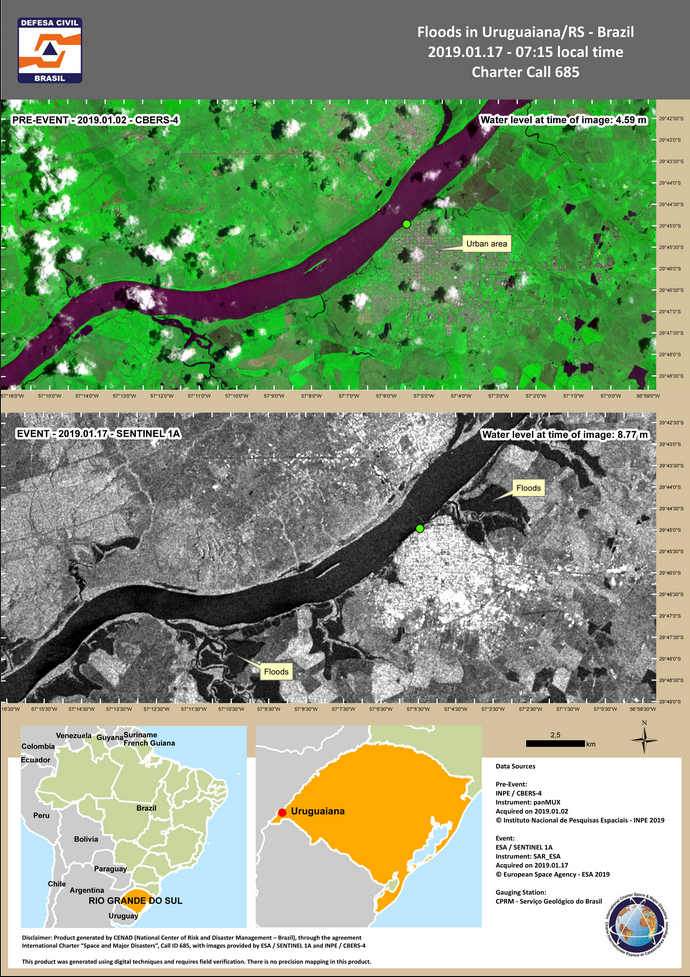 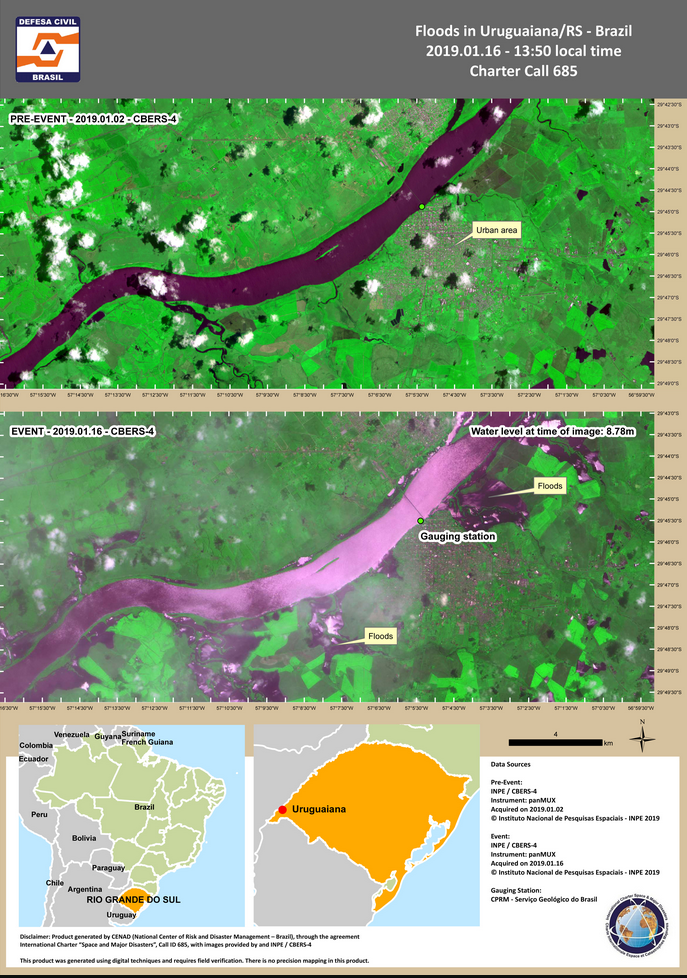 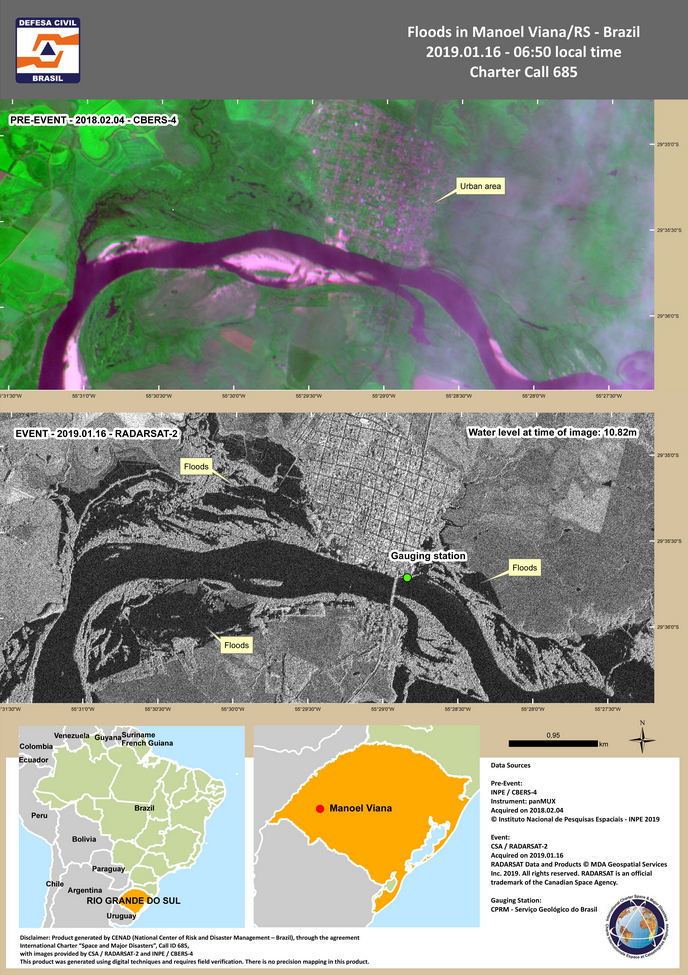 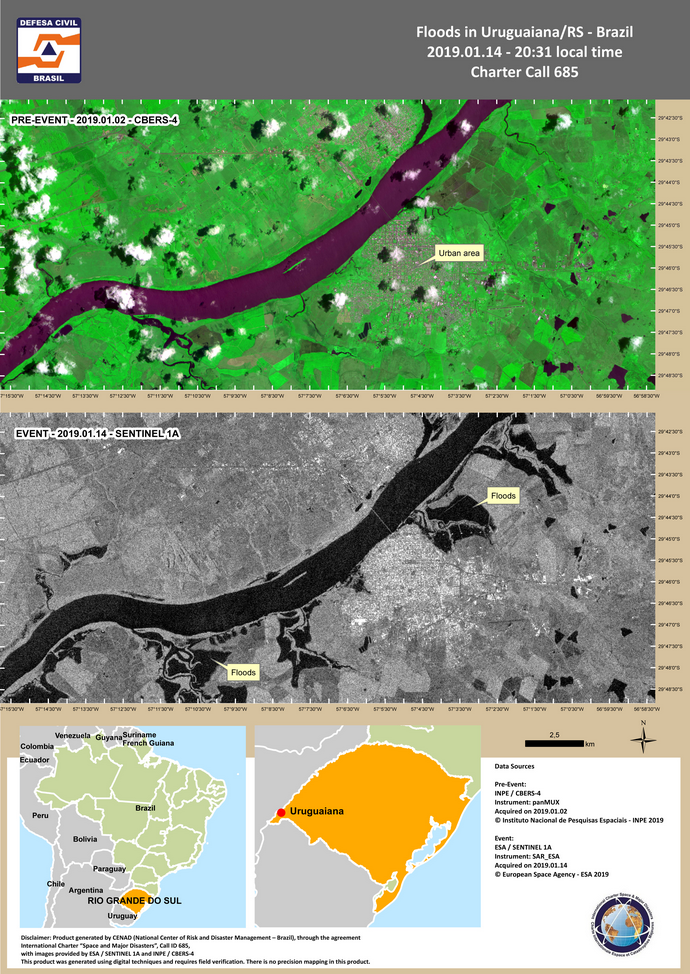 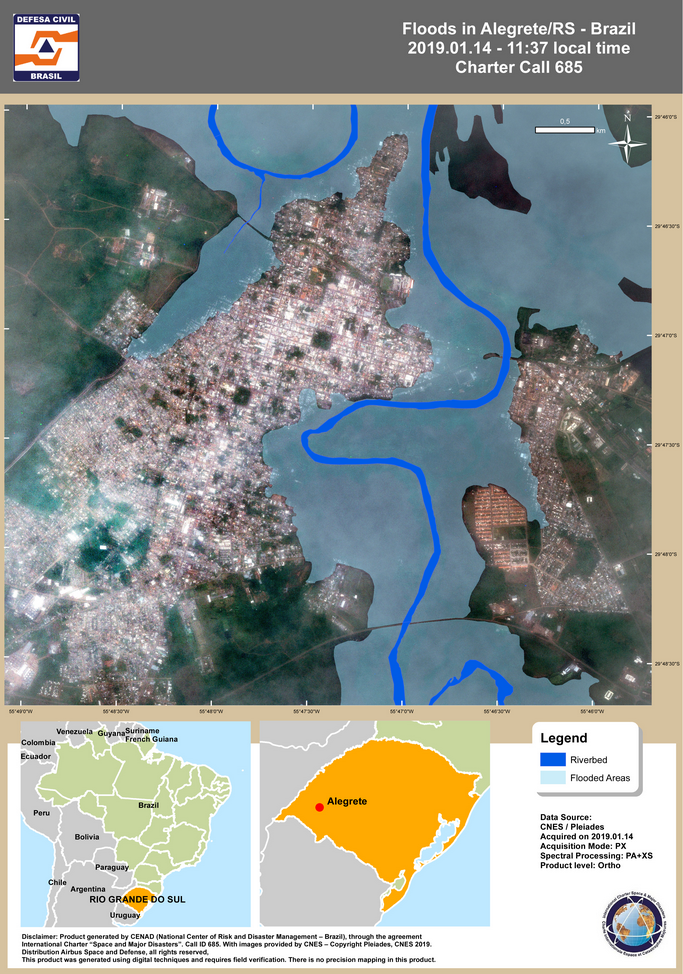 * mandatoryEnd UserCENADOrganizationCENADCharter Call ID #685Disaster EventFloodDisaster LocationBrazil, Rio Grande do Sul State.Indicate your choice with an "_X_". (VG: Very Good, G: Good, R: Regular, B: Bad)
Please provide additional comments to explain your choices.1a. Did you encounter difficulties in triggering the Charter?Yes__No XComments:
Comments:
Comments:
1b. Did you use COS-2 to activate the Charter?Yes XNo__Comments:
Comments:
Comments:
1c. If you used COS-2 to activate the Charter, did you find it easy to use?Yes XNo__Comments: there was a problem with AU registration, but it was quickly solved
Comments: there was a problem with AU registration, but it was quickly solved
Comments: there was a problem with AU registration, but it was quickly solved
2. How was the communication with the Charter Officers and the Project Manager?VG XG__R__B__Comments: EU and PM are the same institution
Comments: EU and PM are the same institution
Comments: EU and PM are the same institution
Comments: EU and PM are the same institution
Comments: EU and PM are the same institution
3. Did the delivered data and/or value-added products fulfill your request?Yes XPartly__No__Comments:
Comments:
Comments:
Comments:
4. Were the data and/or value-added products delivered in due time?Yes XNo__Comments:
Comments:
Comments:
5. Were data and/or value-added products delivered in an appropriate way?Yes XNo__Comments:
Comments:
Comments:
6. Were data and/or value-added products presented in an appropriate format?Yes XNo__Comments:
Comments:
Comments:
7. Was the information content relevant and accurate?Yes XNo__Comments:
Comments:
Comments:
8. How was the overall quality of the products delivered?VG XG__R__B__Comments:
Comments:
Comments:
Comments:
Comments:
9. Did you use the data for:9. Did you use the data for:9. Did you use the data for:9. Did you use the data for:Operations XCommunicationPlanningDocumentation XLessons Learned / Training XOtherNot usedNot used10. Overall, the Charter contribution to this emergency was:VG XG__R__B__Comments:
Comments:
Comments:
Comments:
Comments:
How could we improve the benefit of Charter activations for you?


